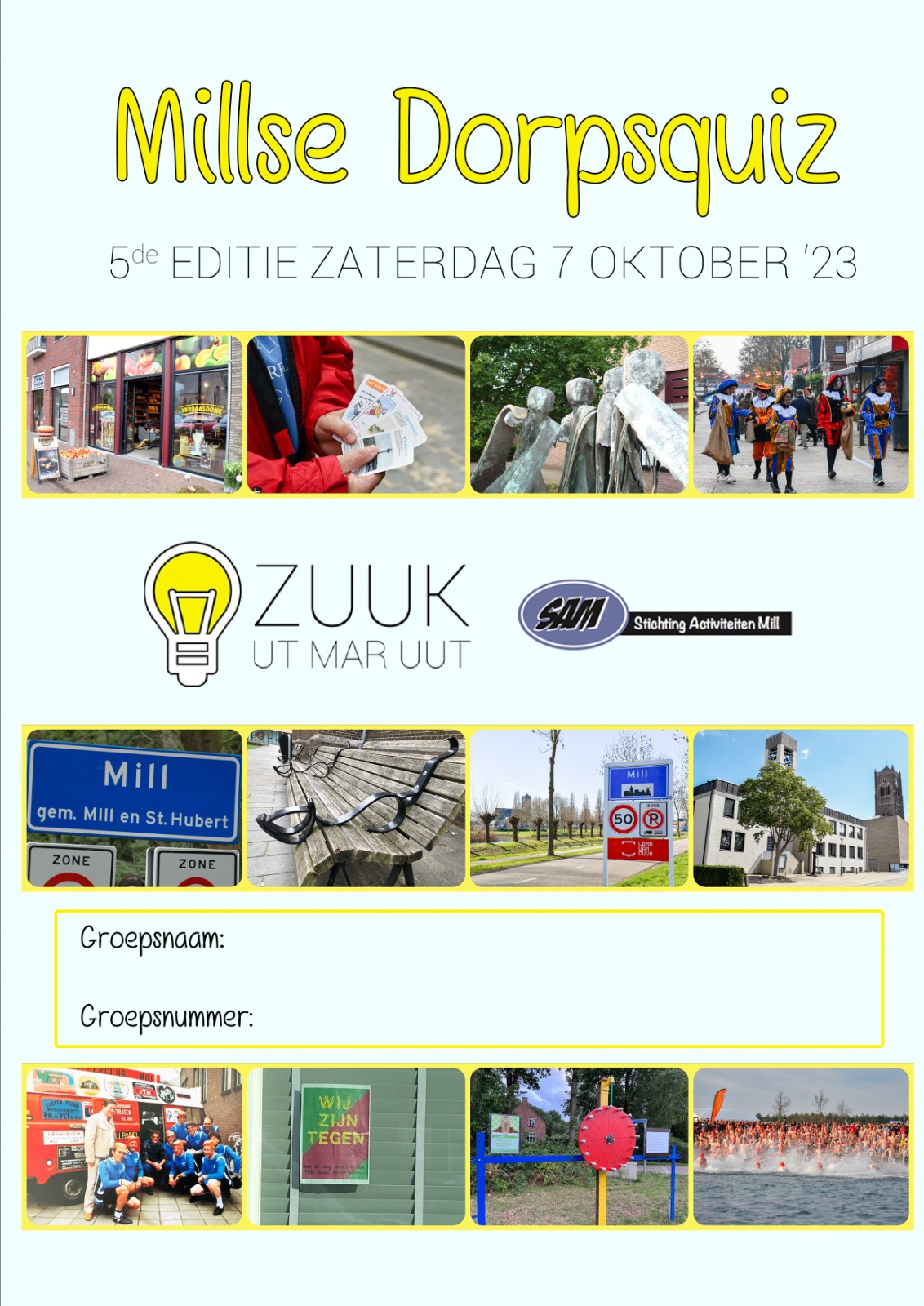 VoorwoordLeuk dat jullie (weer) meedoen aan dorpsquiz Zuuk ut mar uut! In dit voorwoord vind je meer informatie. Lees deze goed door voordat je begint aan de quiz. CategorieënIn dit boek vind je alle vragen, opgedeeld in tien categorieën: Categorie 1: Mill van toenCategorie 2: De straat opCategorie 3: Sport en spelCategorie 4: MediaCategorie 5: MuziekCategorie 6: GrenzeloosCategorie 7: Mills mixkeCategorie 8: KleurrijkCategorie 9: HersenkrakersCategorie 10: 66 jaar carnaval	Geheime opdracht Uiteraard is er ook dit jaar weer een geheime opdracht. Hiervoor verwachten we per team één persoon tussen 20.30 en (uiterlijk!) 20.45 uur in de ontmoetingsruimte van Wijkaccommodatie de Wester aan de Havikstraat 1 in Mill. Deze persoon zal maximaal tot 22.00 uur bezig zijn, afhankelijk van de bijzondere kwaliteiten van deze persoon. Zorg ervoor dat deze persoon jullie teamnaam en teamnummer weet én een rolmaat meeneemt van 5 minimaal meter. TipsLees dit boek met vragen en opdrachten eerst goed door. Er zitten wellicht vragen en opdrachten bij die voor een bepaalde tijd beantwoord of uitgevoerd moeten worden. Bij enkele opdrachten moet je de deur uit. Draag daarbij altijd een veiligheidshesje, zodat je goed zichtbaar bent voor eventuele andere weggebruikers. Doe voorzichtig!Inleveren Lever het antwoordenboek uiterlijk om 23.30 uur in bij Wijkaccommodatie de Wester in Mill. PuntentellingSchrijf de antwoorden in dit boek leesbaar op, in de daarvoor bestemde antwoordvakken. Aan onleesbare antwoorden worden geen punten toegekend. Elk juist antwoord levert bij de categorieën in deze map van Zuuk ut mar uut 10 punten op. Sommige vragen bestaan uit meerdere sub-vragen. Zijn er binnen 1 vraag bijvoorbeeld 2 sub-vragen, dan is elk antwoord goed voor 5 punten, bij 5 sub-vragen 2 punten per antwoord en bij 10 sub-vragen is er 1 punt per juist antwoord. Maximaal zijn er dus 10 punten bij elk goed antwoord te verdienen. Bij één vraag zelfs 15.Bij de geheime opdracht zijn 100 punten te verdienen. Het maximale aantal punten wat met Zuuk ut mar uut 2023 te verdienen is, komt daarmee op 1100 punten. Bij één vraag kun je extra punten scoren, waardoor het totaal uitkomt op 1105.Calamiteiten 
Bij eventuele problemen is gedurende de dorpsquiz Zuuk ut mar uut de organisatie te bereiken via Corné Kremers op tel. 06 – 10 838 612. Let op: dit telefoonnummer is niet beschikbaar voor extra informatie over vragen en opdrachten, alleen voor noodsituaties. We wensen jullie veel succes en vooral veel plezier!Categorie 1: Mill van toen  Deel 1Tijdens onze duik in de archieven vonden we de finale van het dorpenspel van de Lokale Omroep Mill uit 1994, een soort vroege voorloper van wat de dorpsquiz nu is. De vragen hieruit vormen samen de eerste helft van de categorie ‘Mill van toen’. Met iedere vraag zijn 5 punten te verdienen. Omcirkel per vraag het juiste antwoord. DORPENSPEL 1994Toelichting: Alle vragen zijn samengesteld uit berichtgeving over onze gemeente opgenomen in de Gelderlander of in de Koerier in 1993. Sommige zaken zijn misschien inmiddels achterhaald, doch de antwoorden hebben uitsluitend betrekking op de betreffende artikelen zoals zij toentertijd zijn weergegeven in de kranten. 1: Welke gemeenteraadsfractie probeerde door middel van een enquette de bewoners van Mill-West en Brugseberg mee te krijgen in haar oordeel dat 700.000 gulden te veel is voor een wijkgebouw in Mill-West? 2: Welke inwoner van onze gemeente kreeg in 1993 het Valentijnsboeket?3: De gemeente Cuijk heeft bij de herindeling vrijwillig een stuk grond afgestaan aan de gemeente Mill, omdat een agrarisch bedrijf liever bij Mill bleef horen. Om welk bedrijf ging dat?4: Wie werd in Februari 1993 benoemd tot voorzitter van Stichting Welzijn Ouderen Mill, afgekort SWOM? 5: Welke artiest luisterde het “Lentespektakel” van zangkoor Vivente op?6: Wie was de oprichter en tevens de eerste commandant van de vrijwillige brandweer van Mill?7: Met de reorganisatie van de politie verdween ook de door Arie van Turnhout en Koos van Overdijk geschreven politieberichten. Onder welke naam verscheen op 28 Oktober 1981 de eerste uitgave? 8: De LOM vierde in 1993 haar eerste lustrum. Vanaf welke locatie werd de aller eerste live uitzending verzorgd?9: In het kader van het provinciaalproject “consument en huishouden” werd in juni 1993 een aktie gestart. Wat was de naam van deze aktie? 10: Wie werd bij de reorganisatie van de politie Buurtcoördinator voor Mill? Deel 21.1 BedrijvenOok vroeger was er al veel bedrijvigheid in ons mooie dorp. We zijn benieuwd of jij ze (nog) kent! 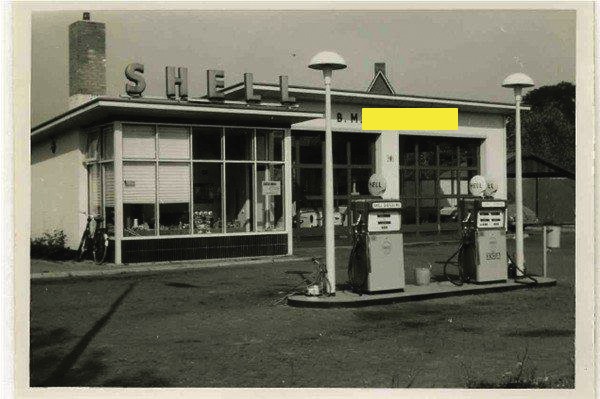 Wat is de naam van dit tankstation, onder het gele blokje?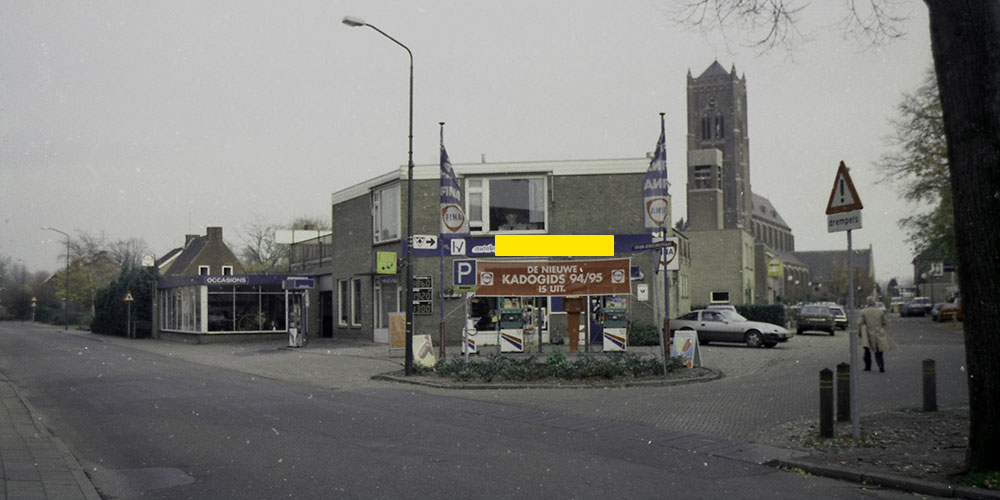 Wat is de naam van dit bedrijf, onder het gele blokje? 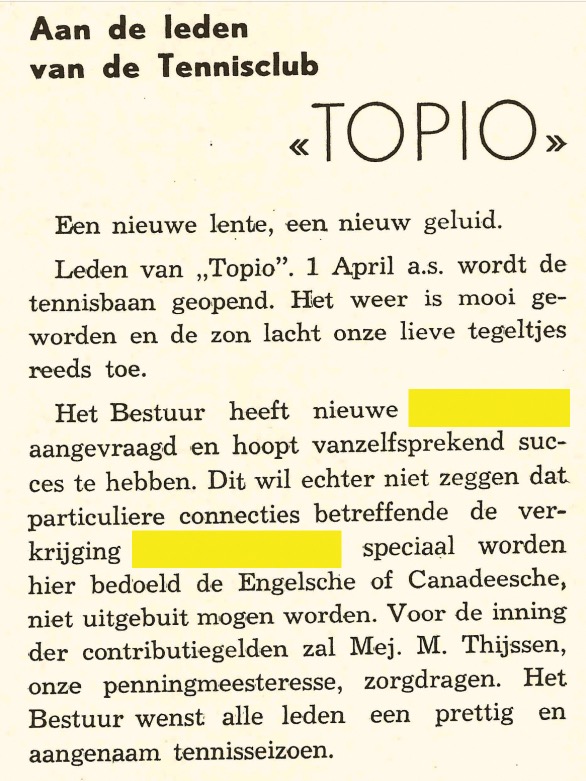 1.2 TopioWat is er in 1946 aangevraagd door het bestuur van Topio? 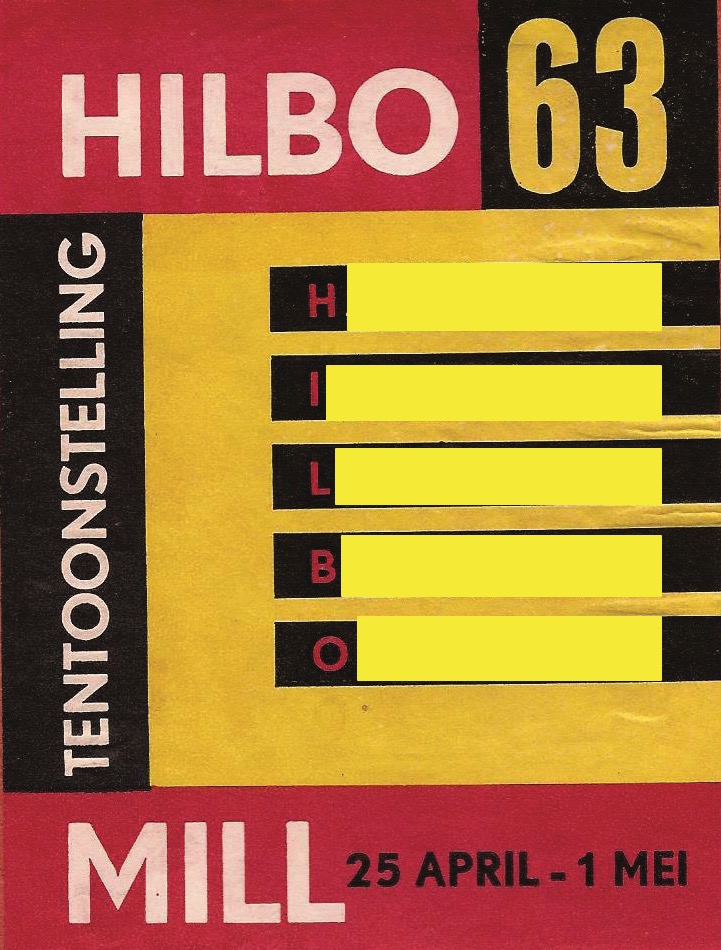 1.3 Hilbo Welke woorden staan er op deze affiche achter de letters H-I-L-B-O?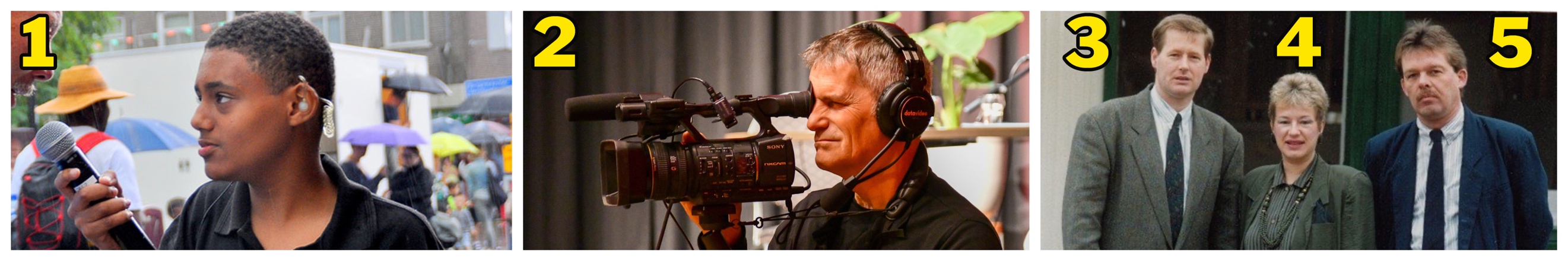 1.4 LOMHierboven zie je vijf foto’s van mensen die actief waren bij de voormalige Lokale Omroep Mill. Wie zijn dit?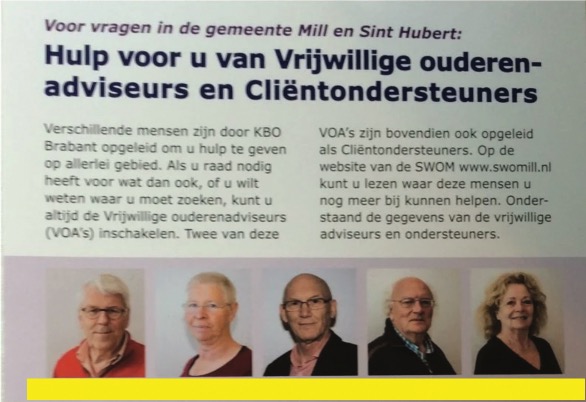 1.5 KBO Mill Wat zijn de namen van de ouderenadviseurs en cliënt-ondersteuners van de KBO in 2015?Categorie 2: De straat op   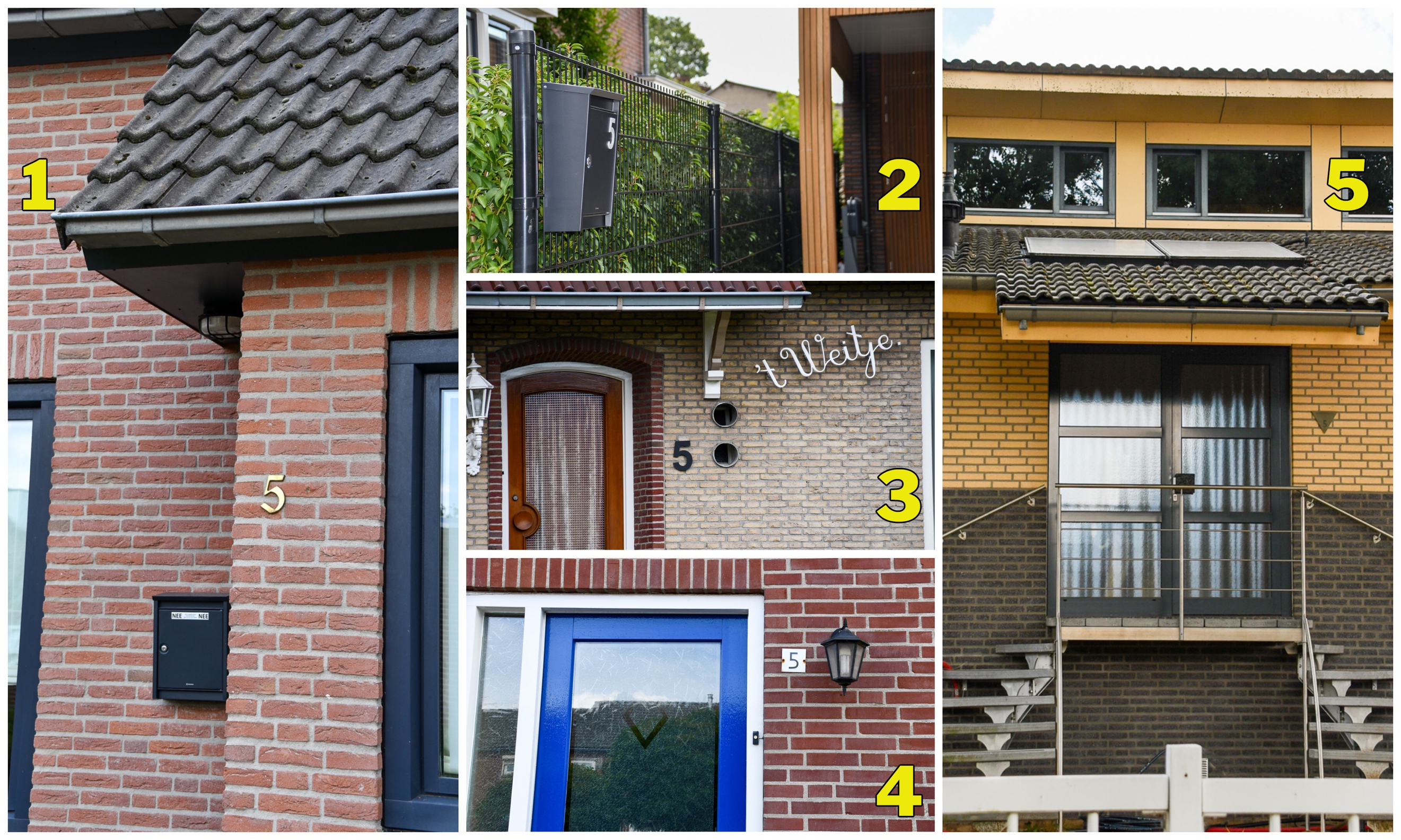 2.1 Huisnummers Dit is alweer de vijfde editie van Zuuk ut mar uut. Daarom hebben we verschillende huisnummers 5 gefotografeerd. Wat deze huisnummers gemeen hebben, is dat de straatnaam begint met dezelfde letter. In welke straten zijn deze foto’s van huisnummer 5 gemaakt? 2.2 Zebrapaden Hoeveel zebrapaden zijn er in Mill? We tellen een zebrapad van stoeprand tot stoeprand inclusief verkeersheuvel.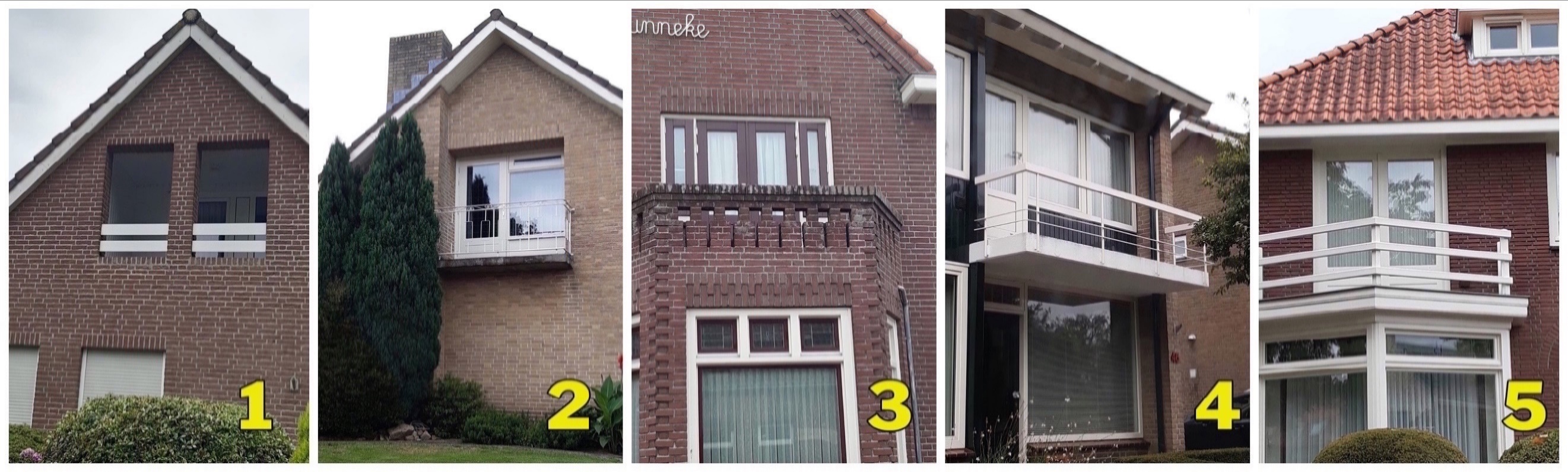 2.3 Balkons In welke straten staan de huizen met bovenstaande balkons?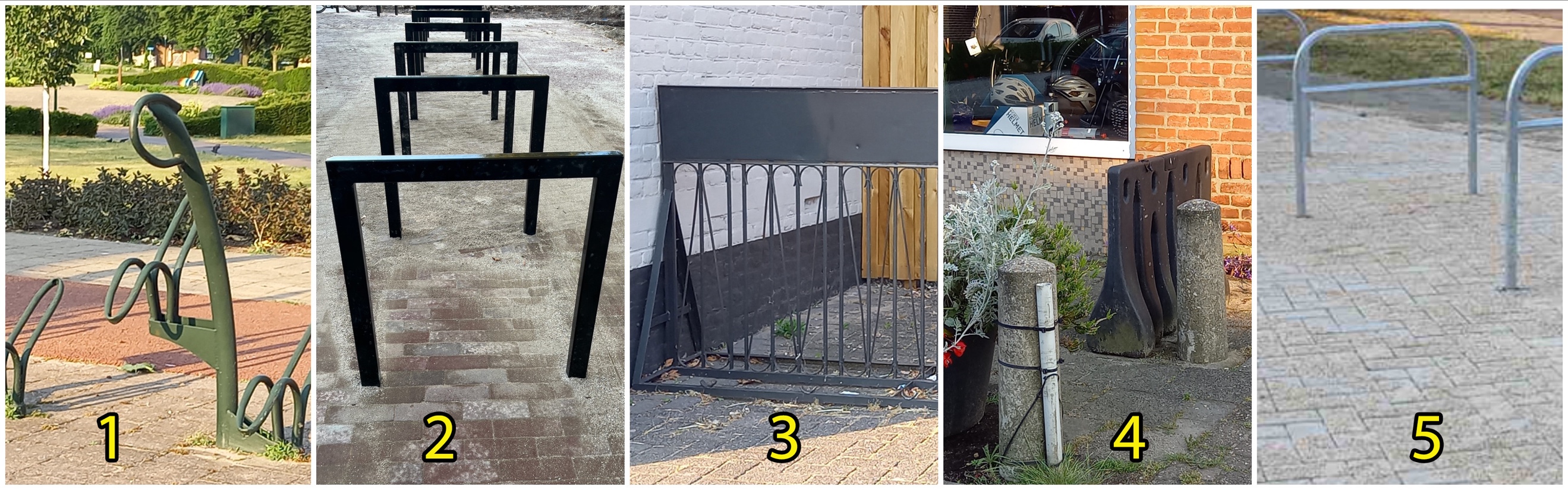 2.4 FietsenrekkenHerken jij waar deze fietsenrekken staan? Noem de straatnaam.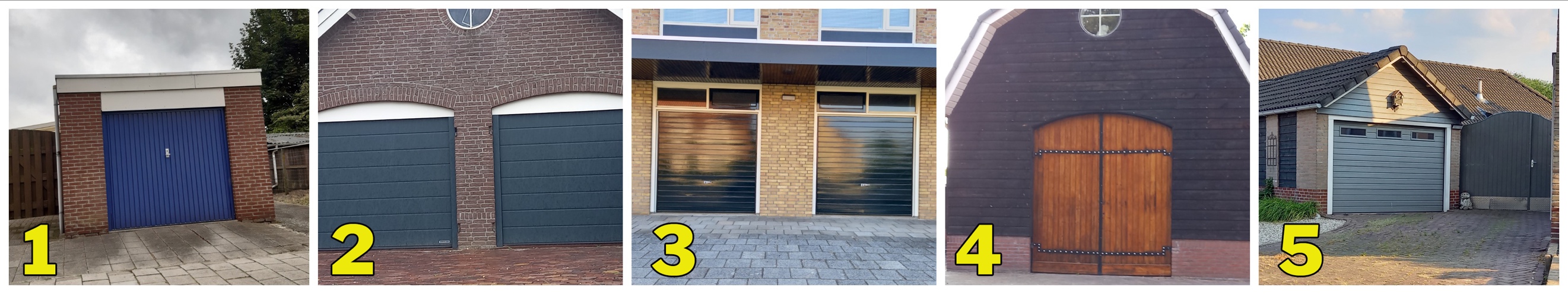 2.5 GaragedeurenBij welk adres horen deze garagedeuren? Noem de straatnaam.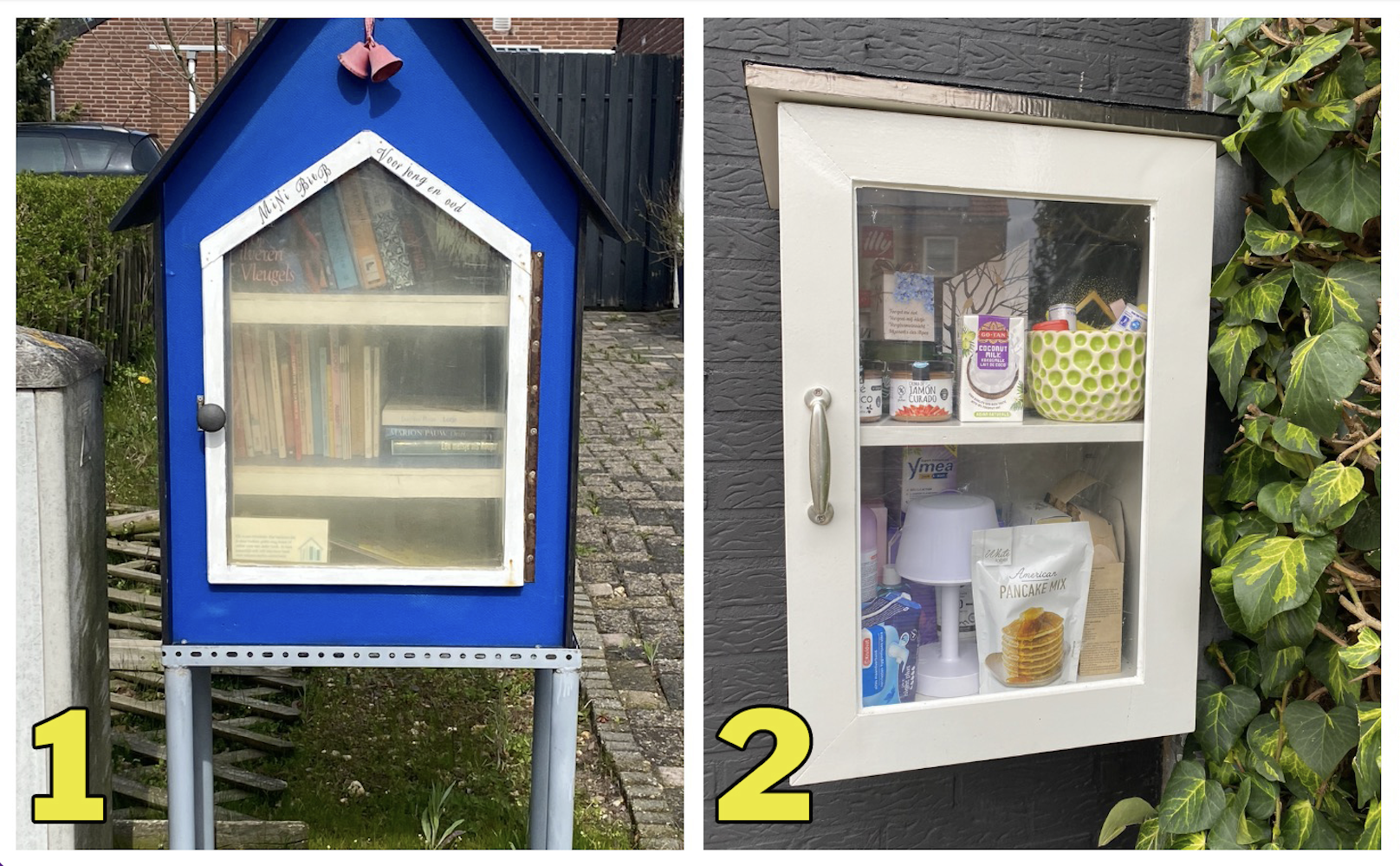 2.6 Kastjes In welke straat vind (of vond) je deze kastjes?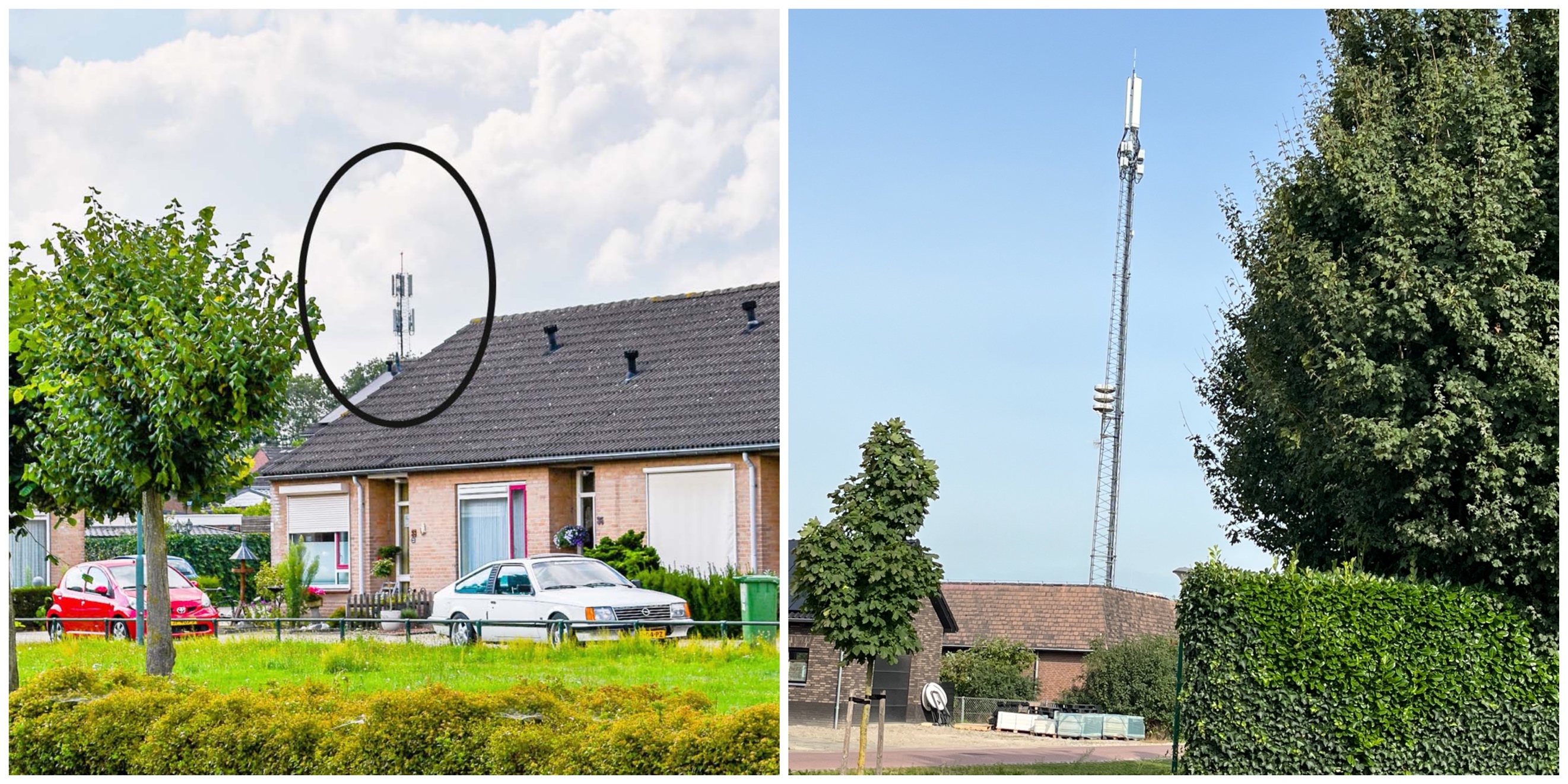 2.7 Zendmast In welke straat staan deze zendmasten? 2.8 SpandoekDe Vet Waterbeheer heeft aan de Jochemsweg een spandoek hangen met daarop de tijdlijn van hun 100-jarig bestaan.Bij welk jaartal staat de volgende tekst: Groot project in Willich, de bemaling met diepwellen t.b.v. het gasleidingstracé.Bij welk jaartal staat de volgende tekst: De 4e generatie, Thijs, Dirk en Michiel, neemt het werk over van hun oom en vader.In welke straat staat het huis dat te zien is op de foto bij 1923?Wat is de totale breedte van dit doek in centimeters?Hoeveel bevestigingsringen heeft dit doek in totaal?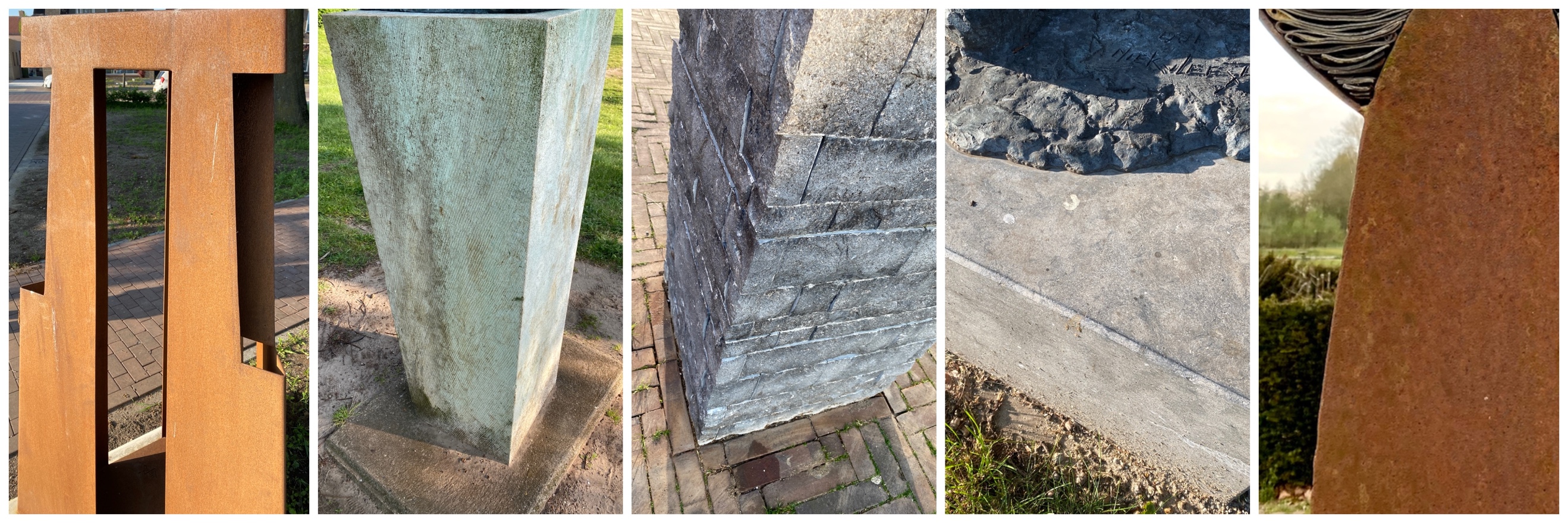 2.9 Sokkels In ons mooie Mill hebben we heel wat kunstwerken. Waar staan deze sokkels?2.10 Bezoek onze website!
De laatste vraag van deze categorie vind je op www.5451.nl. Beantwoord de vraag hieronder.Categorie 3: Sport en spellen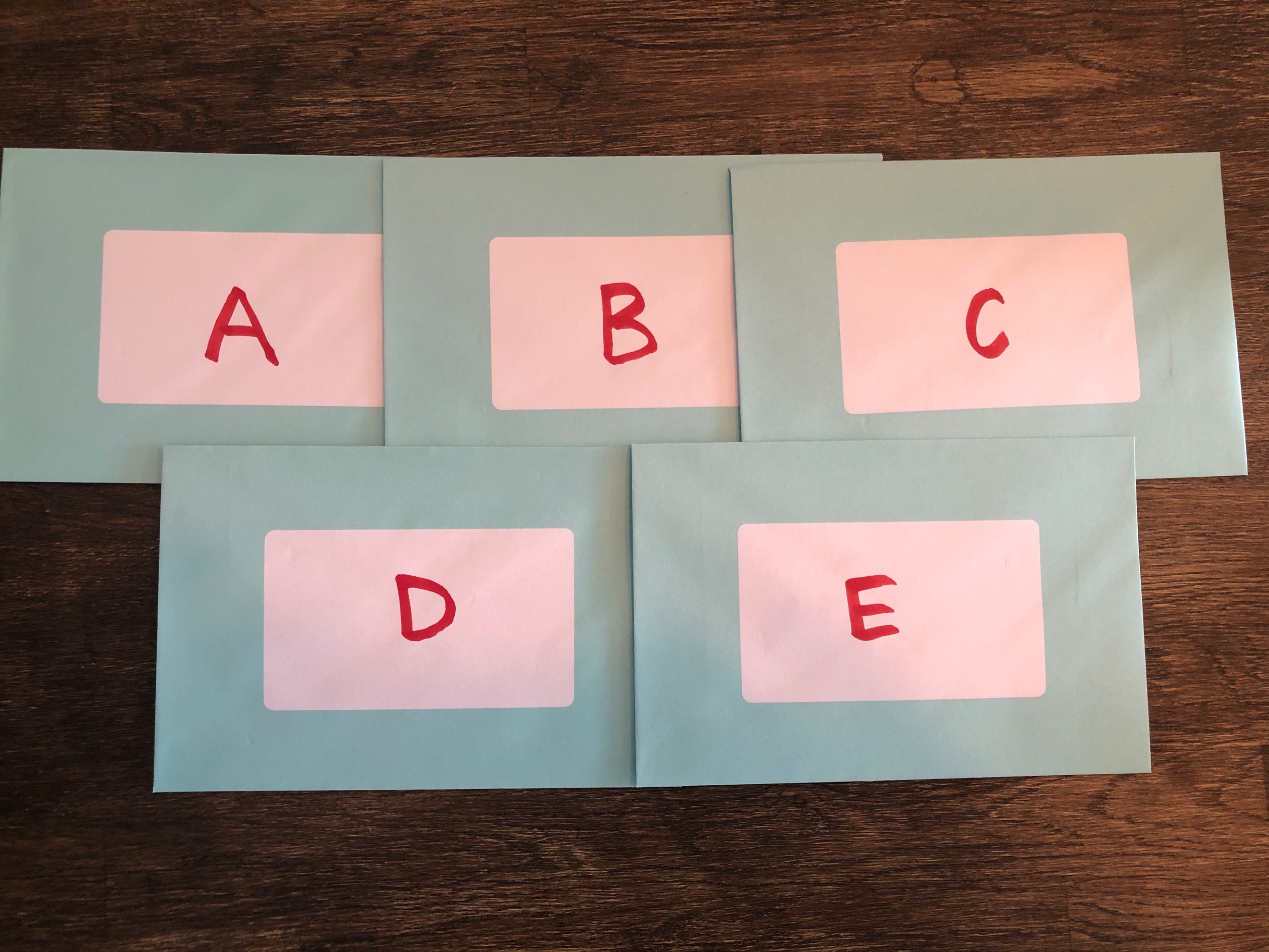 3.1 Gokken maar! In de categorie ‘Sport en spel’ mag een gokvraag natuurlijk niet ontbreken. Hierboven zie je vijf enveloppen. In iedere envelop zit één van de volgende puntwaarden:-5 punten 0 punten5 punten 10 punten 15 puntenKies één van deze enveloppen en je ontvangt de puntwaarde die in de envelop zit. Durf je het niet aan en kies je geen enkele envelop, dan krijg je 0 punten. Welke envelop kies je? 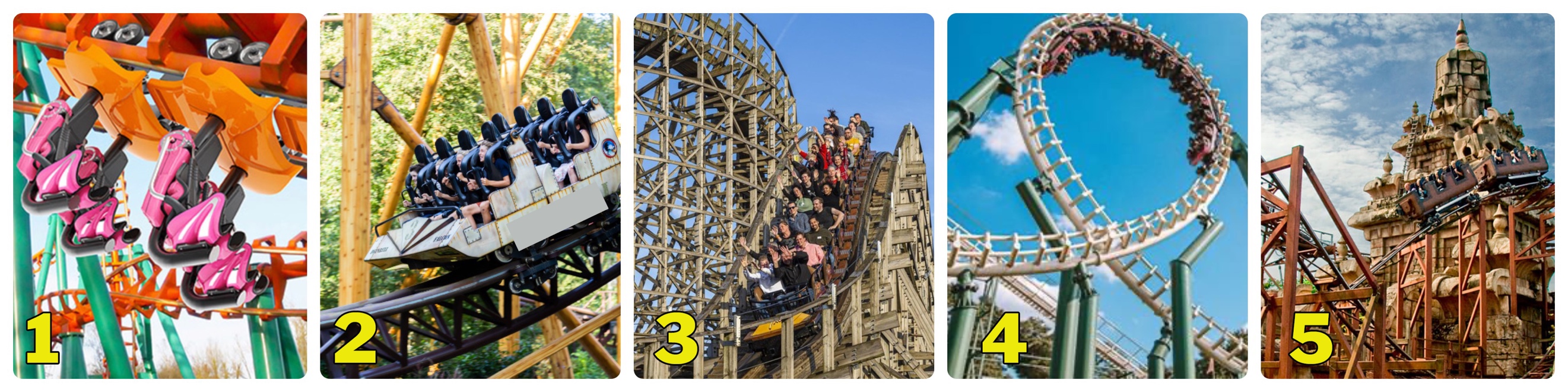 3.2 Achtbanen In welk pretpark vind je deze achtbanen? En wat is de naam van de achtbaan?3.3 Seizoenskaarten In Mill wonen best veel liefhebbers van voetbal. Bij sommigen gaat dat nog net wat verder en zij hebben zelfs een seizoenskaart van hun favoriete club. Welk aantal seizoenkaarten werden er in seizoen 2022-2023 verkocht aan inwoners van Mill?Ajax PSV 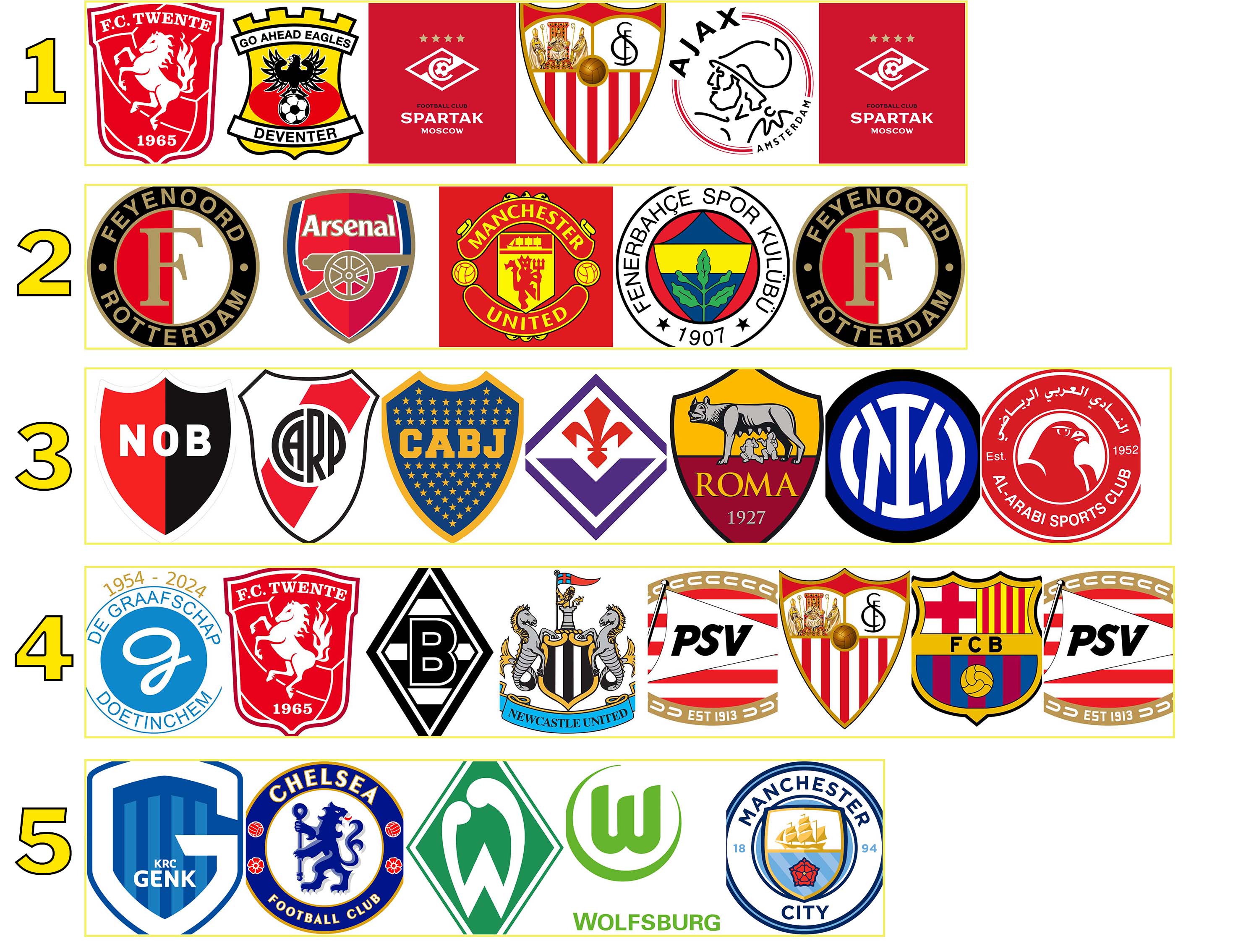 3.4 PaspoortOver voetbal gesproken: bovenstaande spelerspaspoorten geven aan in welke volgorde spelers gevoetbald hebben bij welke clubs. Welke voetballer bedoelen we?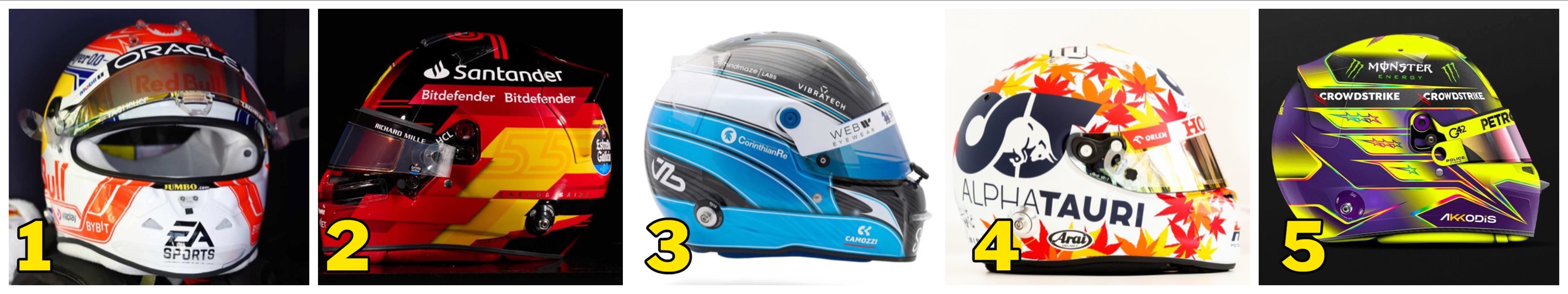 3.5 Formule 1 Hierboven zie je 5 helmen. Van welke Formule 1 coureurs zijn deze? 3.6 Ganzenbord 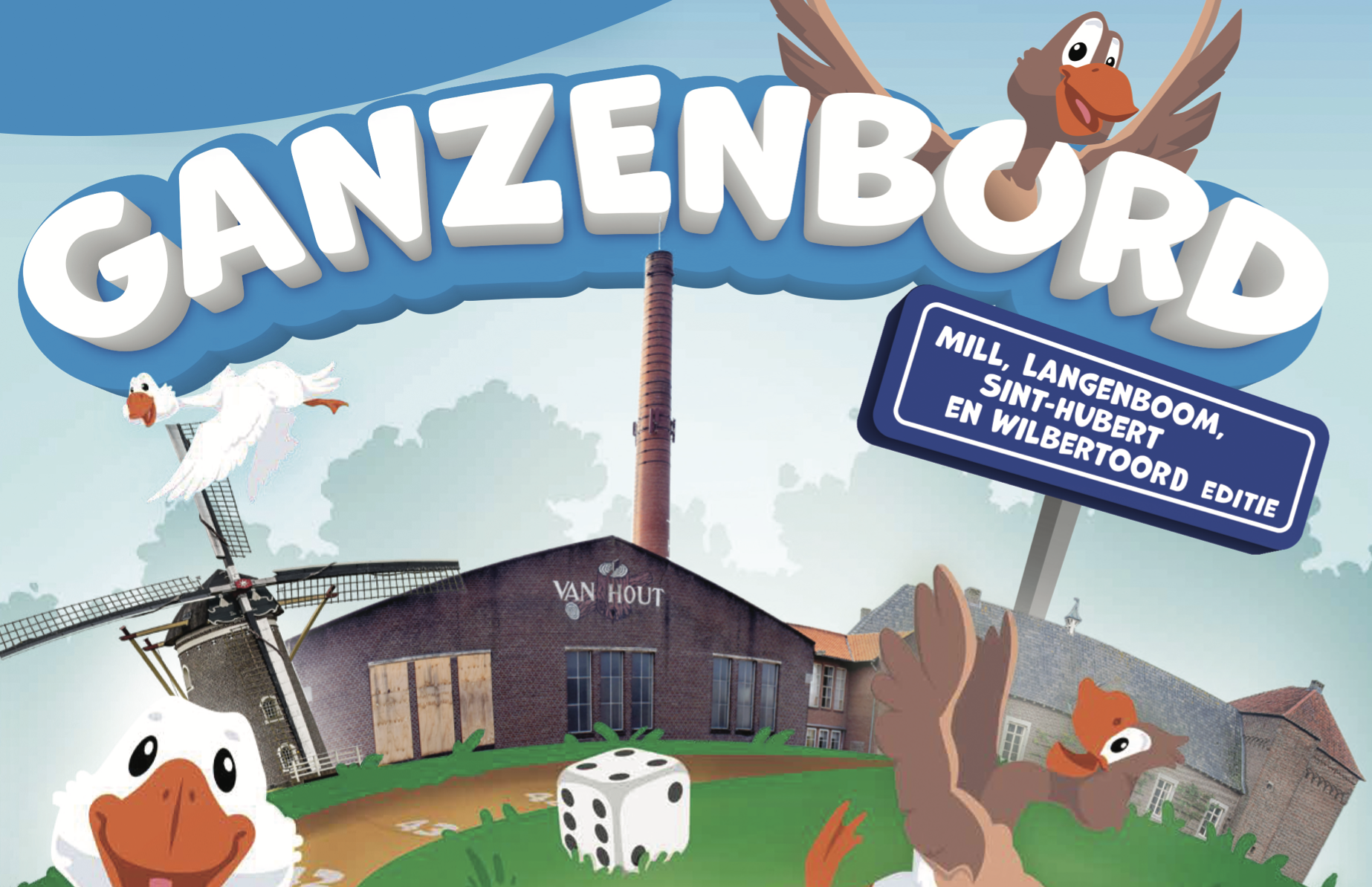 Albert Heijn Mill bracht een ganzenbordspel uit met alle dorpen uit onze voormalige gemeente in de hoofdrol. Veel mensen hebben dit spel waarschijnlijk in de kast liggen. Pak hem erbij en beantwoord de volgende vragen. Op welk vakje kom je uit als je in de eerste 2 beurten 6 gooit? Op welk vakje kom je uit als je op 38 staat, 4 gooit en vervolgens 5 gooit?Waar ben je verdwaald wanneer je stopt op vakje 5? Wat doet volgens het spel herinneren aan de eerste oorlogsdagen in mei 1940? Wat is de eindlocatie op vakje 63 waar je als eerste moet belanden om het spel te winnen? 3.7 Getallenreeks Waarnaar verwijst deze getallenreeks? 82-75-69-67-64-59-54-46-41-40-40-39-36-36-32-28-19-183.8 WereldkampioenHenk van Kessel uit Mill werd in 1974 wereldkampioen 50cc wegrace. Dat is volgend jaar (2024) dus precies 50 jaar geleden. Ter gelegenheid daarvan verschijnt er komend jaar ook een boek over Henk. Maar wat weet jij nu al over deze Millse wereldkampioen?Al 2 wedstrijden voor het einde van het seizoen sleepte Henk de wereldtitel binnen. In welk land was dat? Benoem het land zoals in de berichtgeving staat.Henk hield voor die tijd ook al van hard rijden, dat op zijn brommer. Een politieagent had er een sport van gemaakt om hem daarvoor op te schrijven, wat volgens Henk nooit gelukt is. Wat was de (achter)naam van die agent? Om Henk te steunen werd er een supportersclub opgericht, later werd dit MSC Aldendriel. In welk jaar zag de supportersclub het levenslicht?Henk is totaal 11 keer Nederlands kampioen geweest. Elke keer als hij Nederlands kampioen werd kwam een lokale bekendheid hem 100,- gulden brengen als sponsoring. Wie was deze lokale en lange tijd anonieme bekendheid? 5 Henk is van zijn wereldtitel beslist niet rijk geworden. Meneer van Veen was de grote man achter Kreidler waarvoor Henk de wereldtitel wist te winnen. Welk bedrag kreeg Henk als dank daarvoor?3.9 VrouwenVroeger waren sporten vooral bedoeld voor mannen, maar tegenwoordig is dat zeker niet meer het geval. Dat zien we bijvoorbeeld aan de populariteit van het vrouwenvoetbal afgelopen jaar. wielersport - voetbal - gewichtheffen - boksen - golfHierboven staan vijf soorten sporten genoemd. Zet ze in de juiste volgorde – beginnend met de sport die als éérste ook door vrouwen beoefend werd op de Olympische Spelen en eindigend met de sport die pas als laatste van deze rij door vrouwen beoefend werd.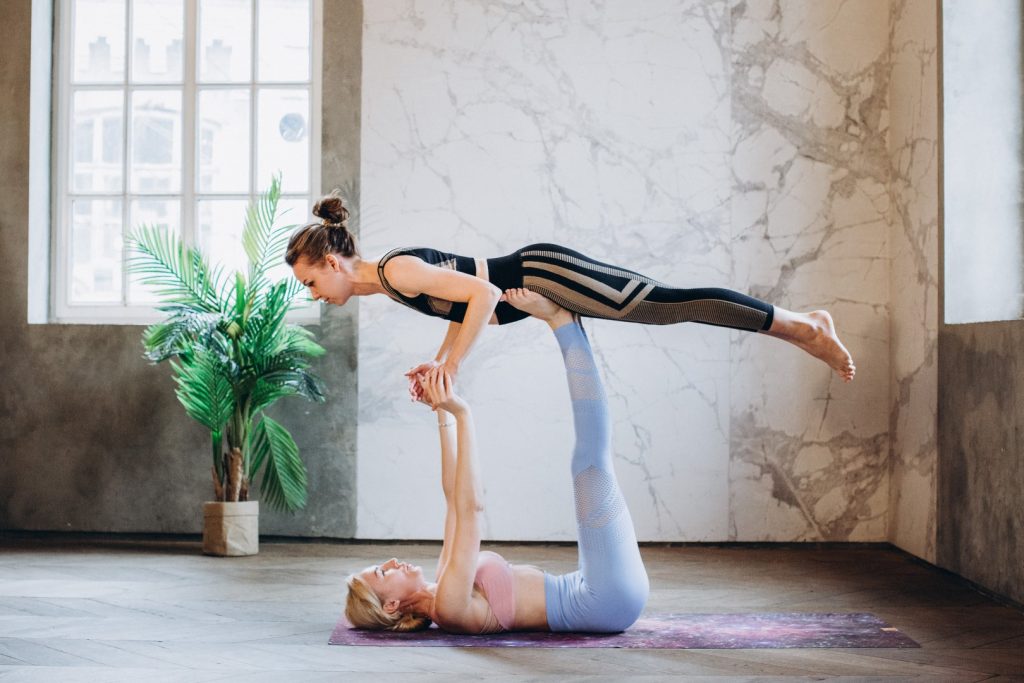 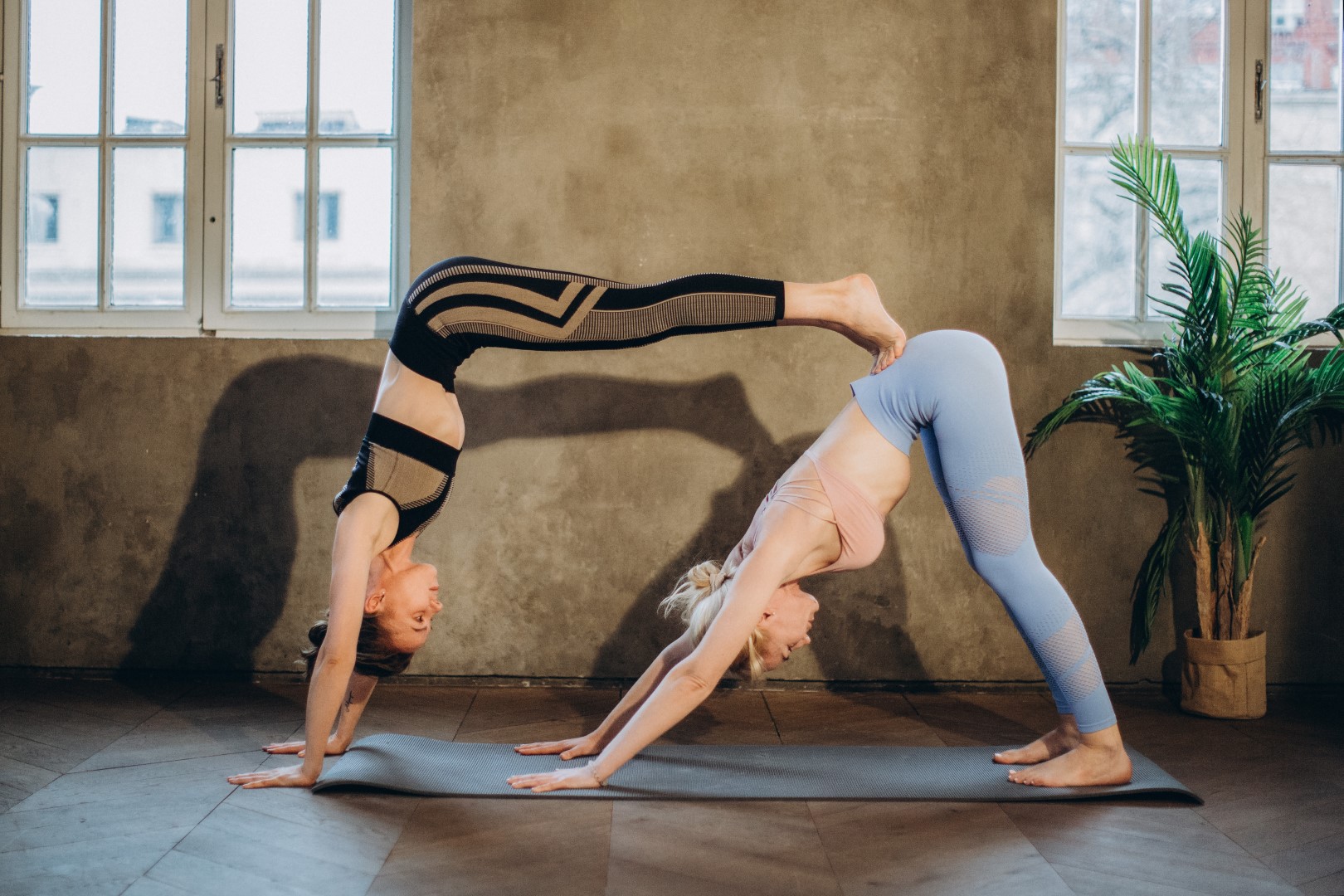 3.10 Yoga Lekker even ontspannen met yoga… Kies één van bovenstaande twee yogahoudingen en doe deze na. Mail vóór 23.30 uur een foto hiervan naar mill@5451.nl. Vermeld duidelijk je teamnummer en –naam, anders kunnen we de punten helaas niet toekennen.Categorie 4: Media   4.1 Persconferentie Sinds 2020 waren er regelmatig persconferenties over het coronavirus. Op welke datum was de eerste persconferentie met Ernst Kuijpers als minister?Waar maakte minister Kuijpers gebruik van, in tegenstelling tot zijn voorganger? 4.2 Radio dj’s Radio dj’s wisselen nog weleens van radiostation. Bij welke radiostations waren deze dj’s werkzaam op 1 oktober 2022?Koen Wijn Rob Stenders Bas Menting Gerard Ekdom Wim van Helden 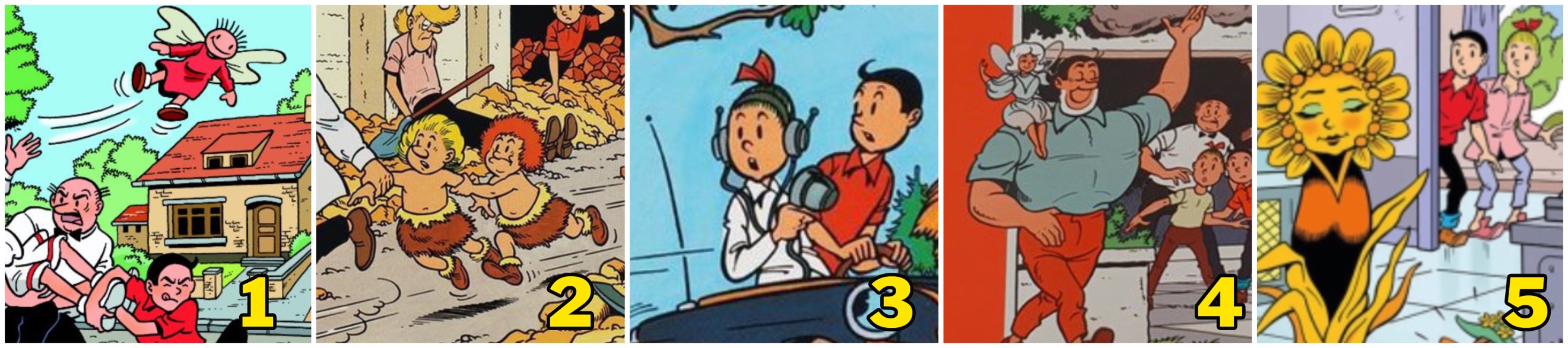 4.3 Suske en Wiske Hierboven zie je fragmenten van kaften van verschillende Suske en Wiske boeken. Wat zijn de volledige titels van deze stripalbums?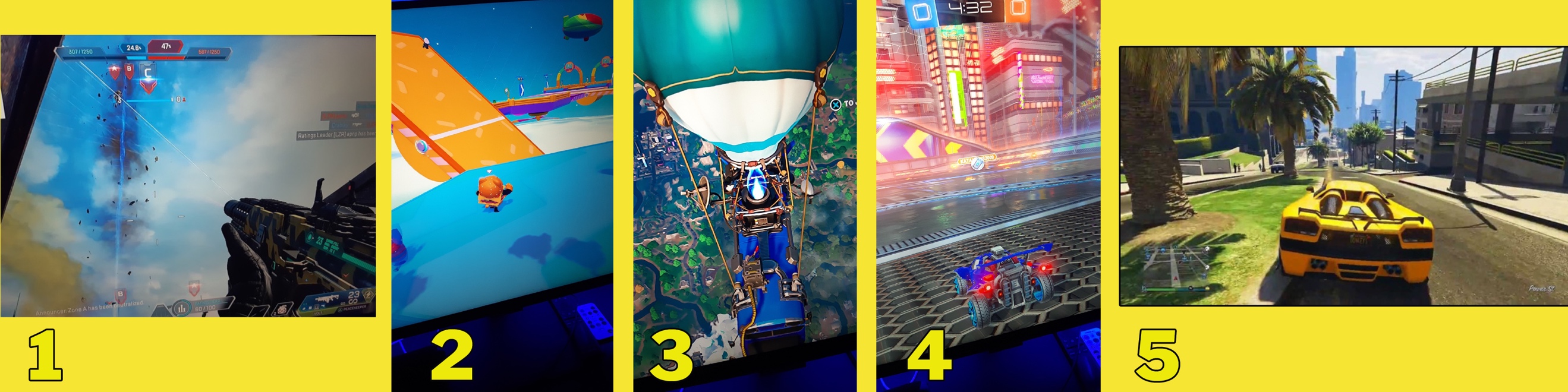 4.4 Playstation Uit welke Playstation spellen komen bovenstaande beelden? 4.5 De Slimste Mens Wie weleens De Slimste Mens kijkt, kent deze vraag. Ze vragen namelijk verbanden te leggen tussen woorden. In onderstaande tabellen zie je 12 woorden. Zoek telkens 3 verbanden aan de hand van 4 trefwoorden. Welke antwoorden zoeken wij (en de makers van De Slimste Mens)?4.6 Quotes Knappe quotes, maar wie deed deze legendarische uitspraak? Noem de acteur (of actrice) of het personage dat deze uitspraak deed.Ajoo altesaam Mmmooie parels Hallo allemaal, wat fijn dat je er bent Maar ik heb geen tijd, ik moet werken, dáárom Dat zijn toch van de gekke 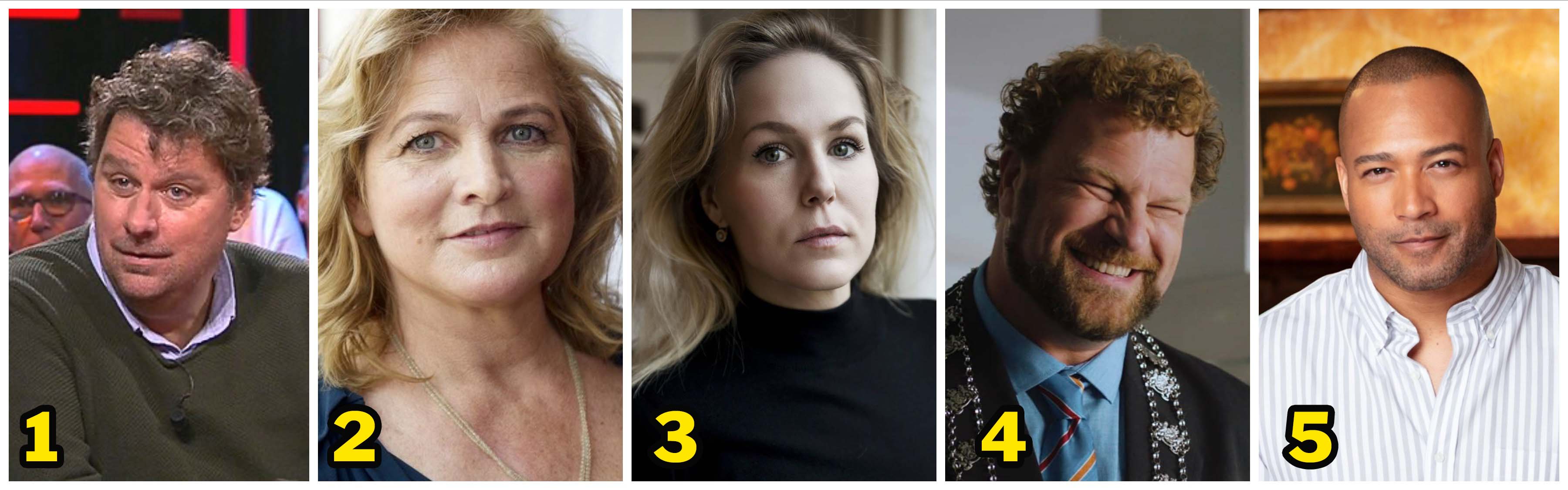 4.7 ReclamespotsDe mensen hierboven spreken reclamespots in van bekende merken. Wie zijn dit (voor- en achternaam) en bij welk merk horen ze? De Volksbank Hema Aldi Bol.com Kruidvat 4.8 Fifty shades of grey Een van de bekendste boeken van de afgelopen jaren en populair bij voornamelijk veel vrouwen: Fifty shades of grey. EL James schreef het boek, wat een groot succes was. Ook werd het nog verfilmd.Waar speelt het verhaal zich af?Hoe noemt Christian zijn helikopter?Welke auto krijgt Ana terug voor de inruil van haar trouwe Kever?Hoe heet het zusje van Christian?In de verfilming zitten nogal wat bedscènes. Hoeveel minuten aan bedscènes bevat deze film?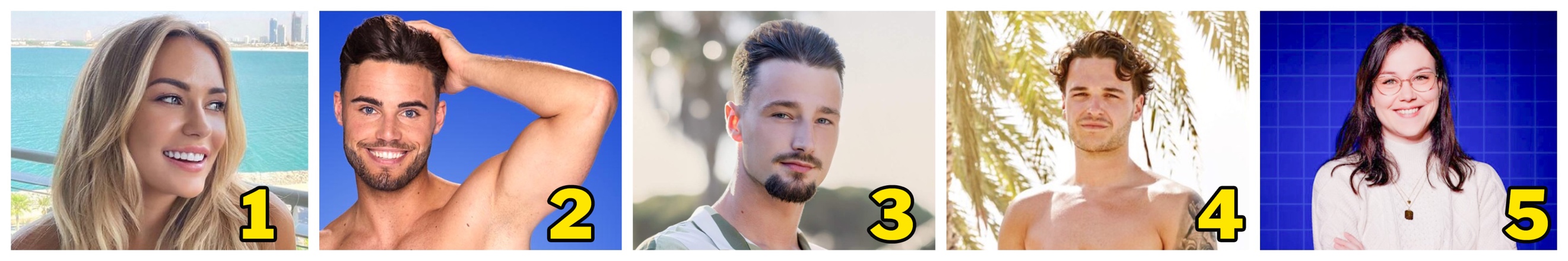 4.9 Reality tvMet welk (reality) televisieprogramma werden de mensen die je hierboven ziet voor het eerst bekend?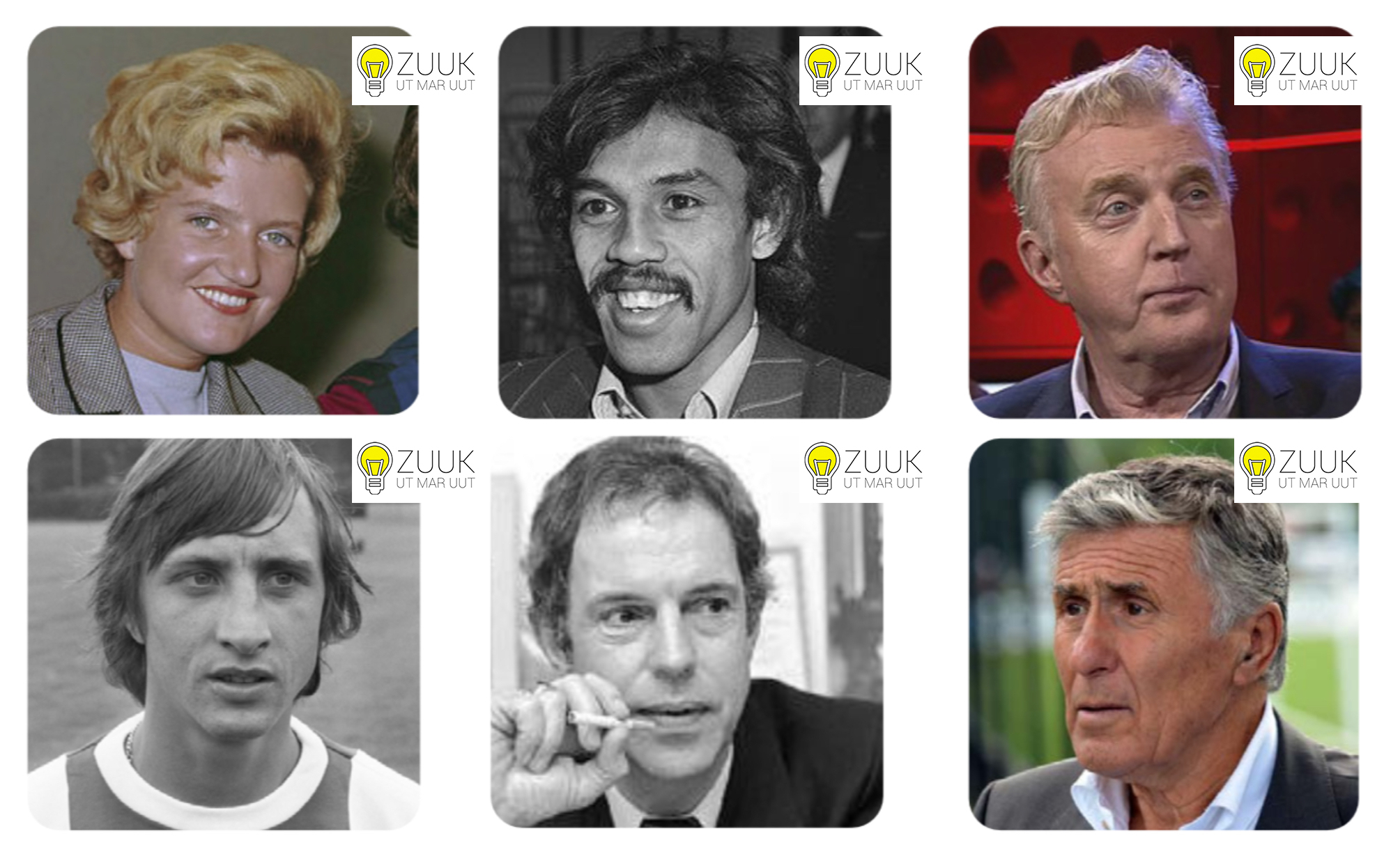 4.10 Aambeeld PolkaVoor deze vraag kun je het beste even een 55-plusser raadplegen, want hiervoor gaan we terug in de tijd. Welke link hebben bovenstaande personen met elkaar? Hint: denk aan de ‘Aambeeld Polka’.Categorie 5: Muziek5.1 MillerickEen limerick zal iedereen wel kennen. Vaak worden deze op muziek gezet en zijn ze zeer geschikt voor bruiloften en partijen. Een limerick waarin Mill een belangrijke rol speelt noemen wij als organisatie van Zuuk ut mar uut een Millerick.Maak een originele Millerick over Mill en of een gebeurtenis in Mill.Let op: Het rijmschema van de Millerick is a a b b a. De eerste, tweede en vijfde regel rijmen dus op elkaar, net zoals de derde en de vierde regel. In de eerste regel van een Millerick wordt vaak een persoon en/of plaats geïntroduceerd. De laatste regel bevat een onverwachte wending.5.2 Duetten Wie van de twee artiesten zingt deze stukken tekst in de originele uitvoering? Nick en Simon Als je weer een wedstrijd hebt verlorenEn je voelt je niet zo fijnWeet dan dat je extra goed moet zaaienWil de oogst wat beter zijnAcda en de Munnik Ik kan die jongen toch nooit zijnDie rust, die liefde, niets voor mijMaar waarom lijkt het dan toch zo vertrouwd?Peter Gabriel en Kate BushGot to walk out of hereI can't take anymoreGonna stand on that bridgeKeep my eyes down belowWhatever may comeAnd whatever may goThat river's flowingThat river's flowingMaywood RioDo you believe in love? Do you believe in happiness?Come with me to RioThe place where I want to be.Donnie en René FrogerVlieg naar de regenboog met Marianne WeberRij te hard, weleens een bon gepaktZes maanden op vakantie, kom terug bruin gebaktDuik in m'n zwembad en ik schenk wat5.3 Top 2000 We zijn op zoek naar vijf artiesten of groepen die ooit in de Top 2000 stonden. Hieronder zie je telkens 4 nummers. Deze staan voor de vier noteringen van dezelfde artiest uit hetzelfde jaar in de Top 2000. Welke artiest of groep zoeken we en in welk jaartal hadden ze deze noteringen? 241 – 409 – 1078 – 17356 – 329 – 1016 – 1785 33 – 478 – 1219 – 1936 211 – 426 – 917 – 1787 65 – 109 – 486 – 7785.4 Afscheid Afscheid nemen bestaat… wel. Artiesten sluiten hun carrière vaak af met een (reeks) afscheidsconcert(en). Beantwoord onderstaande vragen. We zoeken de naam van het gebouw.Waar gaf Doe Maar hun eerste afscheidsconcerten? Waar vond het laatste Beatles optreden plaats?Waar was het laatste afscheidsconcert van Rob de Nijs?Waar was het afscheidsconcert van Nick en Simon? Waar eindigde de afscheidstournee van grote optredens van Willeke Alberti?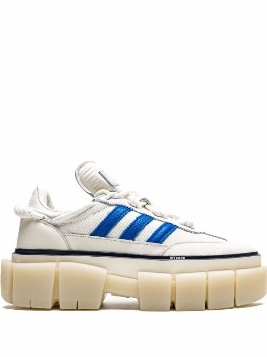 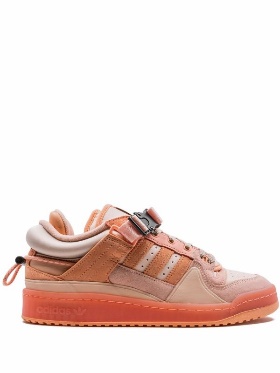 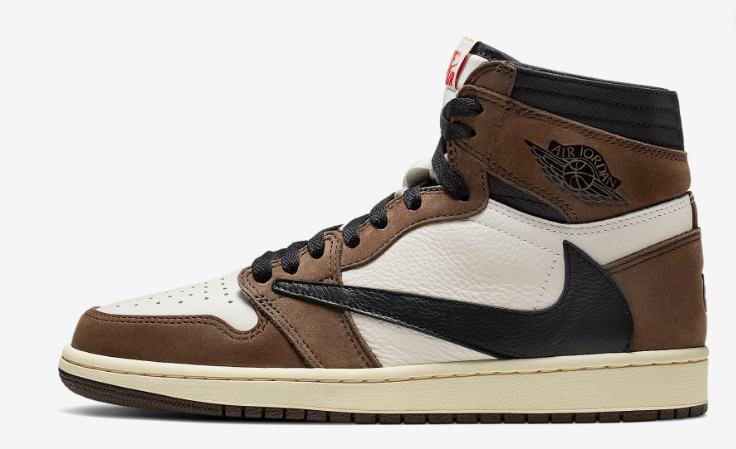 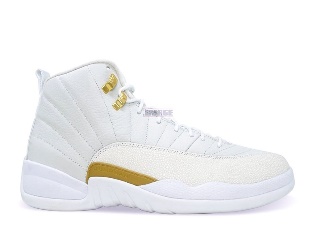 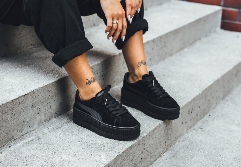 5.5 Sneakers Hoewel de meeste artiesten bekend zijn geworden met zingen, hebben zij daarna ook nog wat nevenactiviteiten. Zo gaan zij bijvoorbeeld samenwerkingen aan met merken om unieke sneakers te ontwerpen. Hierboven zie je er daar 5 van. Welke artiest hoort bij welke sneaker?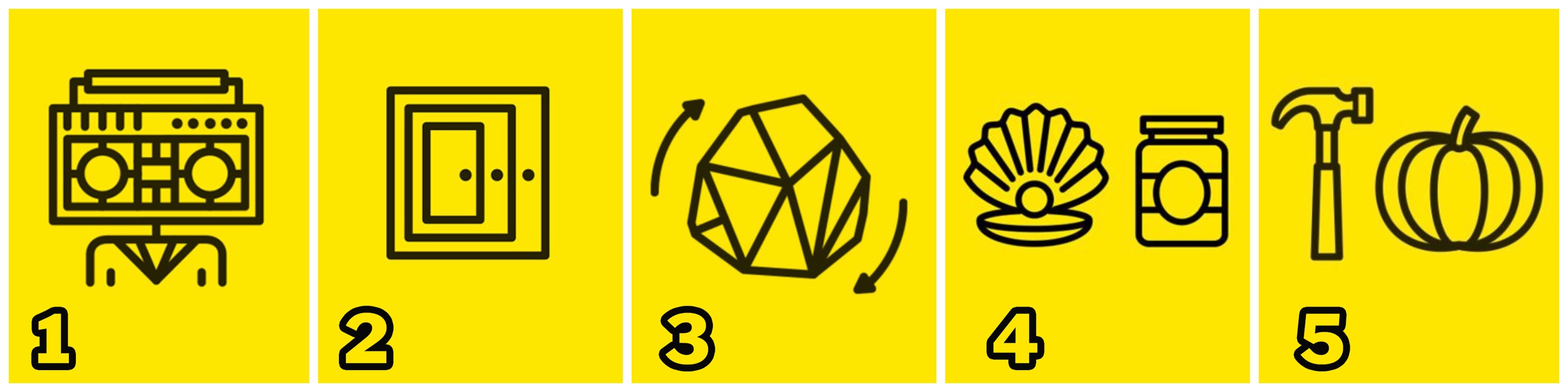 5.6 Plaatjes Welke bands bedoelen we met bovenstaande afbeeldingen? 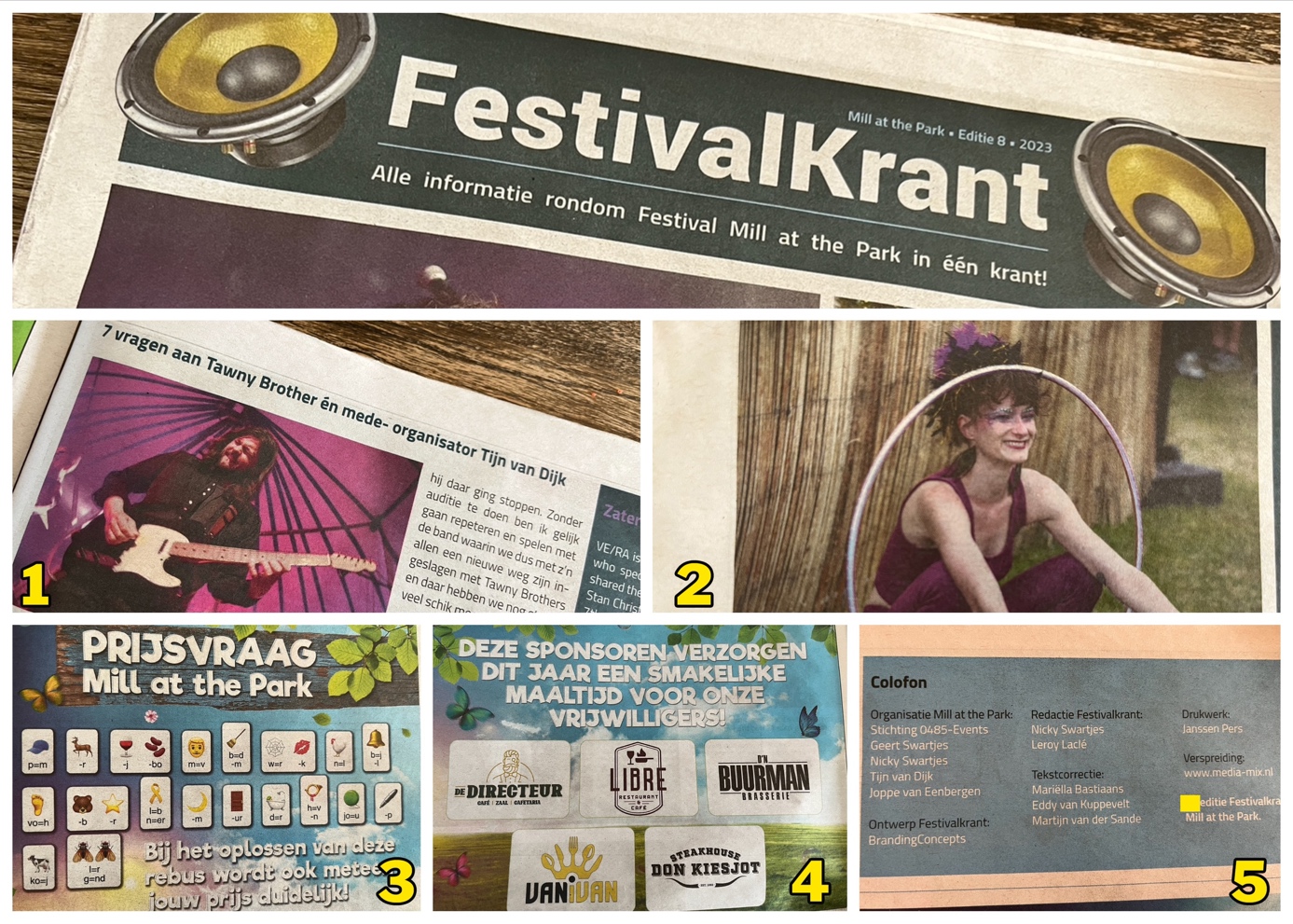 5.7 FestivalKrant Hierboven zie je de FestivalKrant van het festival Mill at the Park. In de krant stond een interview met Tawny Brother en mede-organisator Tijn van Dijk. Hem wordt onder meer gevraagd wat zijn favoriete nummer is om te spelen. Welk nummer is dat? Wat is de artiestennaam van de dame die je ziet op foto 2? Wat was de prijs van de rebus op foto 3? Op welke pagina stond deze advertentie op foto 4?Hoeveelste editie van de FestivalKrant was dit?Lieve mensen, vandaag wordt het mijn dagIk voel me goed, heb goeie zin en alles mag5.8 Zomerhit Hierboven zie je de eerste twee zinnen van een nummer dat is uitgebracht om uiteindelijk een zomerhit te worden. Hoe heet het gelegenheidstrio dat dit nummer zingt? Wat zijn de namen van de drie personen? Hoe heet het nummer? In welk jaar is het uitgebracht? Dit liedje is de afsluiter van het eerste seizoen van een televisieprogramma. Welk televisieprogramma is dit? 5.9 Dansjes Op www.5451.nl zie je filmpjes van mensen die een dansje doen. Welk dansje is dit?5.10 InstrumentenOp www.5451.nl vind je fragmenten van verschillende muziekinstrumenten. Welk instrumenten hoor je? Categorie 6: Grenzeloos  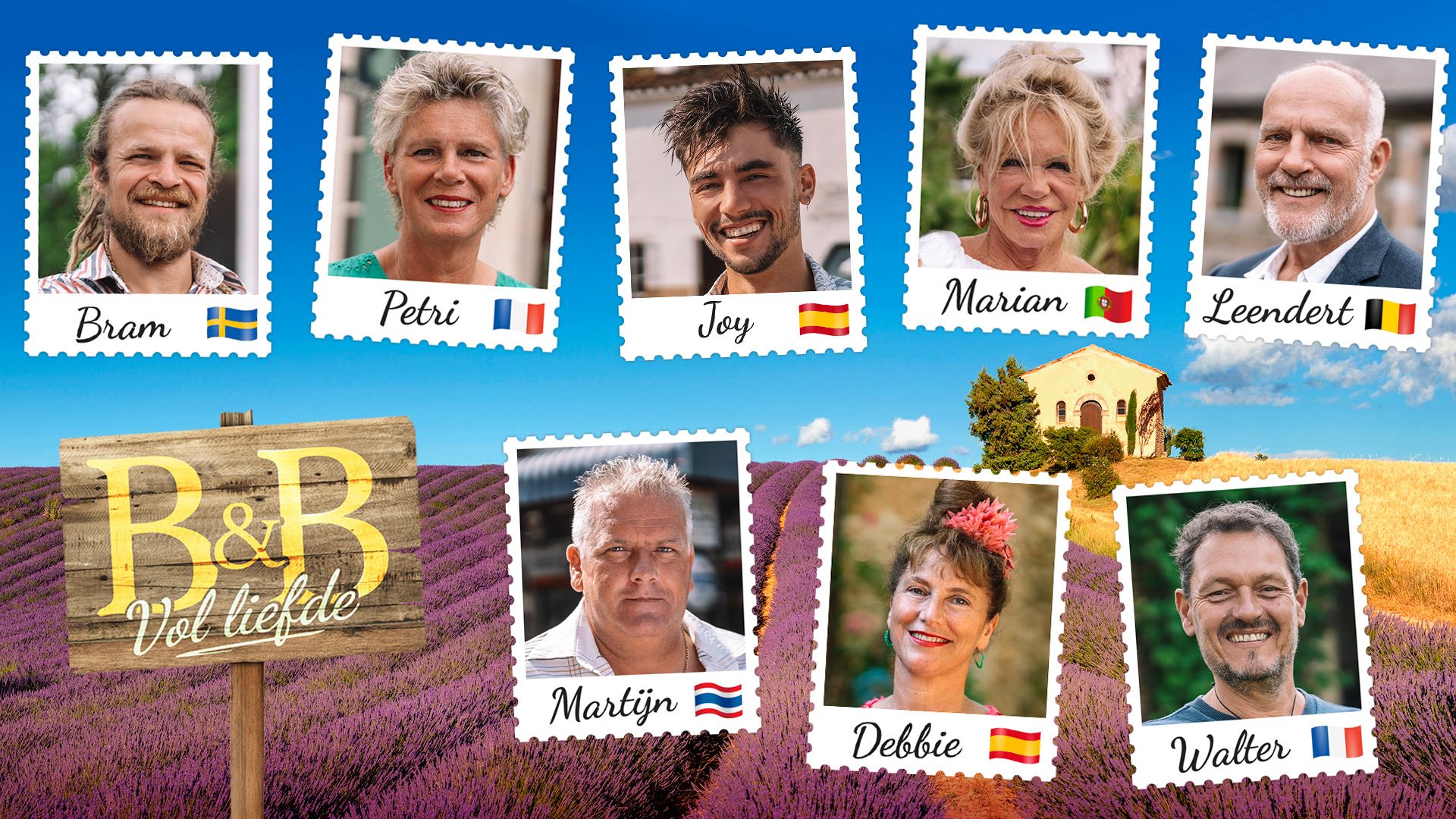 6.1 B&B vol liefde Je kunt het bijna niet gemist hebben dit jaar: B&B vol liefde. Acht Nederlanders die over de grens een B&B zijn begonnen, zijn of waren op zoek naar de liefde. Wat was (tijdens de opnameperiode in 2023) de naam van de B&B’s van onderstaande eigenaren?Bij wie van deze B&B eigenaren kost een overnachting gemiddeld gezien het meest? Bij wie van deze B&B eigenaren kost een overnachting gemiddeld gezien het minst? 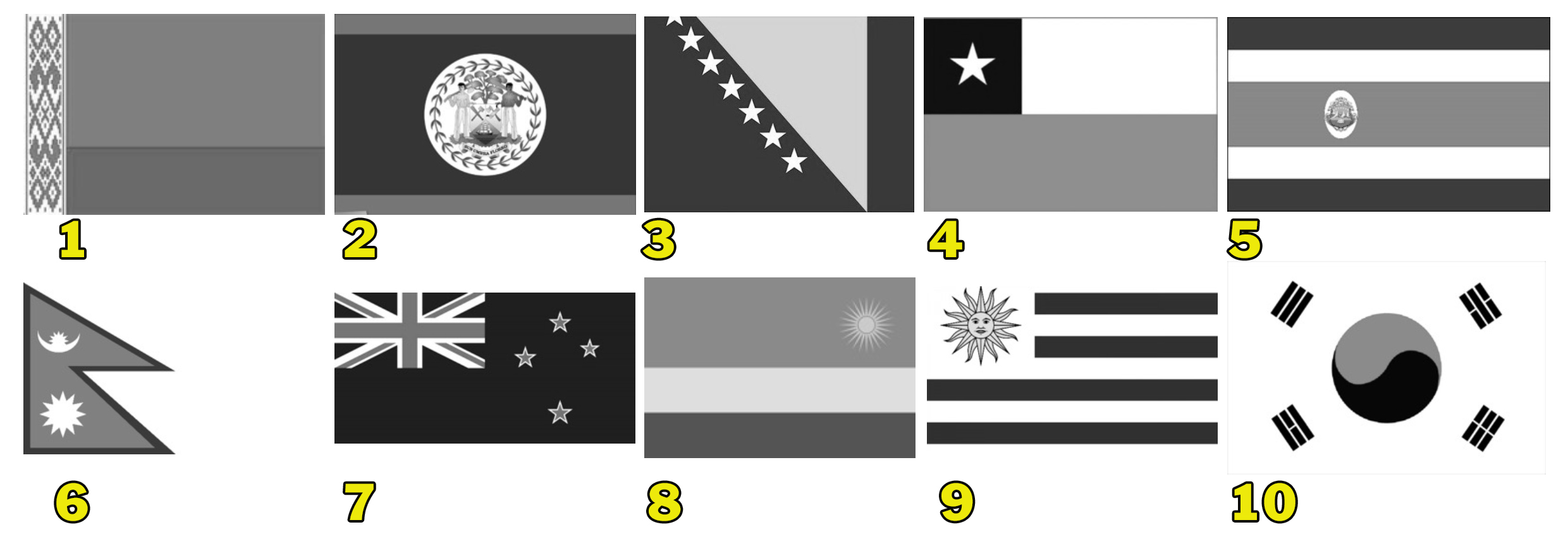 6.2 Vlaggen We hebben de kleuren uit een aantal vlaggen gehaald. Kun jij nog herkennen van welke landen deze vlaggen zijn? 6.3 Volkslied Met deze vraag gaan we echt de wereld rond. Van Noord naar Zuid en van West naar Oost, en andersom. Hieronder zie je een aantal volksliedjes, vertaald naar een andere taal. Waarvan is het volkslied en in welke taal hebben wij het vertaald?O! kazhi mozes lee da vidis rannata svetlina na zorataDios salve a nuestro misericordioso Rey, Larga vida a nuestro noble ReyEy sevgili Belçika, ey serserilerin kutsal topraklarıgdje mlinarske šume mirišu i vrelina cvjetaLitte wy gean bern fan it Heitelân De dei fan gloarje is kommen6.4 Afkortingen We spreken een aardig woordje over de grens, maar dat hoeft niet de Nederlandse grens te zijn. In ons eigen land worden er namelijk ook regelmatig woorden gebruikt die wij niet helemaal kennen. Lees onderstaande tekst. Hoi, schat! Echt zin om vanavond weer (1) MDM naar het terras in (2) AGGA te gaan. Lekker een (3) BOPLA en een (4) ESMA. Of meerdere, want ik ben echt geen (5) LABO. Oh, zou jij trouwens mijn (6) ANI willen meenemen? Thanks! Misschien gaan we jouw (7) KWARREL ook nog wel zien, of ga je voor een (8) ONS vanavond? Als je morgen maar op tijd bent voor onze (9) LAWA, vind ik het prima. Nou, doeeei! Wat betekenen deze afkortingen? Wat is de volledige naam van het boek waarin deze afkortingen te vinden zijn? 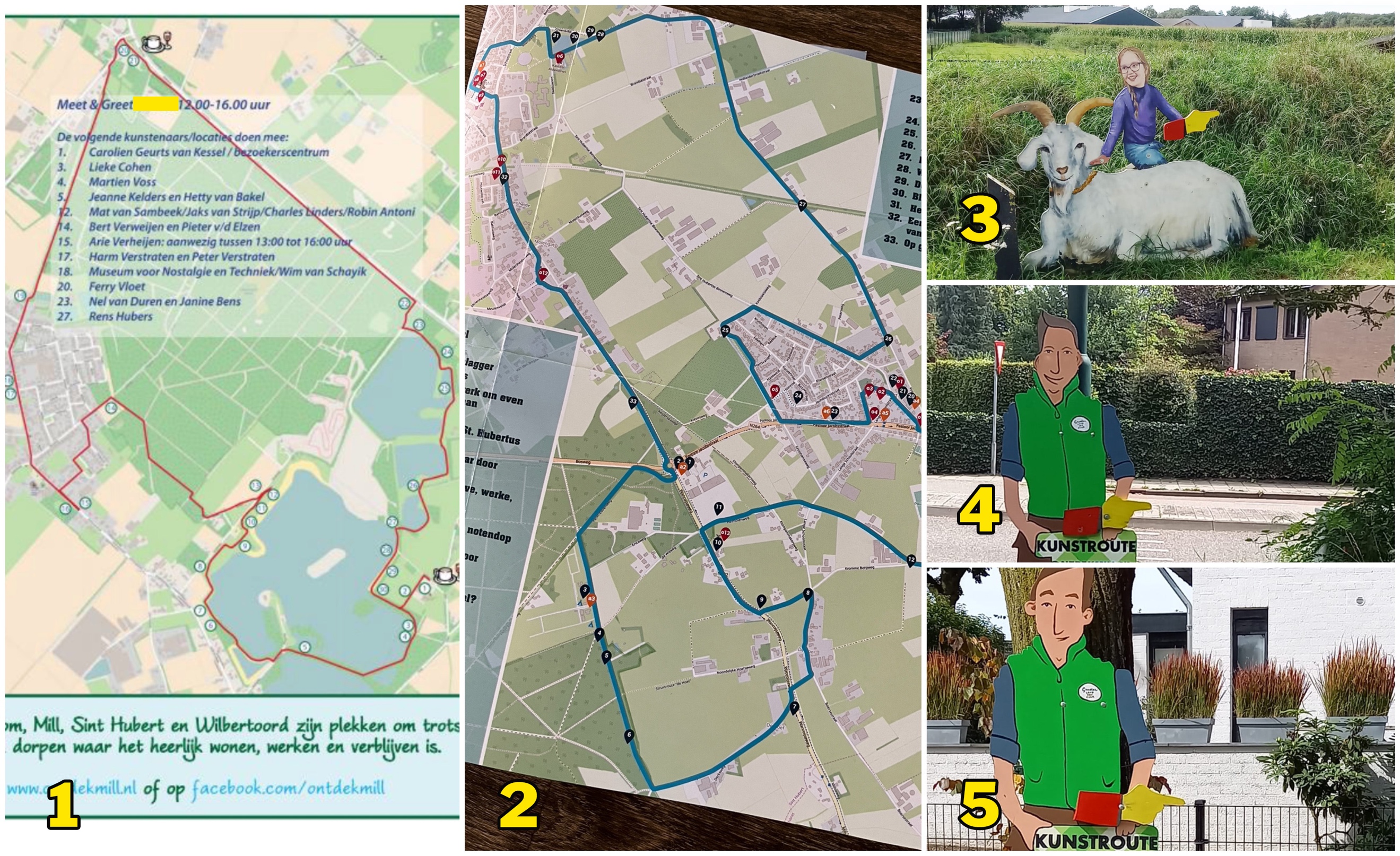 6.5 KunstrouteAl tien jaar vindt in onze regio de Kunstroute plaats, in Mill en tot over de grenzen daarbuiten. In welk jaar liep de route die te zien is op plaatje 1? In welk jaar liep de route die te zien is op plaatje 2? In welke straat stond de wegwijzer op plaatje 3 dit jaar? In welke straat stond de wegwijzer op plaatje 4 dit jaar? In welke straat stond de wegwijzer op plaatje 5 dit jaar? 6.6 RoutebeschrijvingHieronder zie je de routebeschrijving naar een locatie waar een serie werd opgenomen. Ga de A73 op in Haps vanaf de Wanroijseweg en N264
12 min. (9,1 km)Rijd naar het oosten, richting de Kerkstraat
12 mSla rechtsaf naar de Kerkstraat
31 mSla linksaf naar de Burgemeester Verstraatenlaan
170 mSla rechtsaf naar de Schoolstraat
300 mWeg vervolgen naar de Wanroijseweg
500 mNeem op de rotonde de 2e afslag en rijd door op de Wanroijseweg
900 mNeem op de rotonde de 3e afslag naar de Pastoor Jacobsstraat/de N264
6,9 kmSla linksaf en voeg in op de A73 richting Boxmeer/Gennep/VenloHoud rechts aan bij de splitsing, blijf op de A73 en volg de borden Maastricht/Roermond
35,1 kmVoeg in op de A2
45,8 kmWeg vervolgen naar de E25
8,3 kmHoud rechts aan bij het knooppunt Cheratte en volg de borden E40/E42/E25 richting Namur/Luxembourg/Bruxelles/Anvers/E313
146 kmHoud links aan bij de splitsing en rij door op de E19
7,3 kmWeg vervolgen naar de A2/de E19
1,7 kmHoud links aan en blijf op de A2
16,9 kmHoud links aan bij de splitsing en blijf op de A2
14,7 kmHoud links aan en blijf op de A2
44,3 kmVoeg in op de A1
121 kmVolg de 2 rechterrijstroken om de afrit A3/E15 te nemen richting A104/Bordeaux/Nantes-Lyon/Marne La Vallée/Sarcelles/Paris-Est/Bobigny/Garonor
290 mWeg vervolgen naar de A3/de E15
12,5 km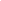 Ga rechtdoor op de A3
4,4 km|Volg de 2 linkerrijstroken om de afrit richting Bagnolet/A4/A6/A10/Aéroport Orly/Périphérique S te nemen
550 mHoud rechts aan en voeg in op Av. Ibsen
270 mSla linksaf om op Av. Ibsen te blijven
43 mWeg vervolgen naar Av. Cartellier
120 mSla rechtsaf de oprit op naar A4/A6/Périphérique/Intérieur
350 mVoeg in op Bd Périphérique
8,7 kmNeem de afslag op de A6a richting A10/Bordeaux/Nantes/Lyon/Évry/Aéroport Orly-Rungis
5,7 kmHoud links aan bij de splitsing en blijf op de A6a
3,6 kmHoud links aan bij de splitsing en blijf op de A6a
750 mWeg vervolgen naar de A6
70,3 kmNeem de afslag A77 richting Nevers/Montargis
1,4 kmWeg vervolgen naar de A77
42,2 kmHoud links aan en blijf op de A77
118 kmWeg vervolgen naar de N7
18,5 kmNeem de afslag richting Saint-Pierre-le-Moûtier/Le Veurdre/DecizeSla linksaf naar Rue du Faubourg de Nevers
350 mWeg vervolgen naar Rue du Commandant Leiffeit/de D978A
500 mScherpe bocht naar rechts naar Av. du 11 Novembre/de D978A
6,9 kmFlauwe bocht naar rechts naar Les Îles/de D978A
550 mSla rechtsaf om op Les Îles/de D978A te blijven (borden naar Sancoins/Lurcy Lévis)
900 mNeem op de rotonde de 1ste afslag naar Fbg de Lorette/de D978A
8,6 kmNeem op de rotonde de 3e afslag en rijd door op de D978A
2,0 kmSla rechtsaf
450 mWeg vervolgen naar Béguin
350 mSla rechtsaf en je bestemming bevindt zich links.
200 mWelke serie werd hier opgenomen?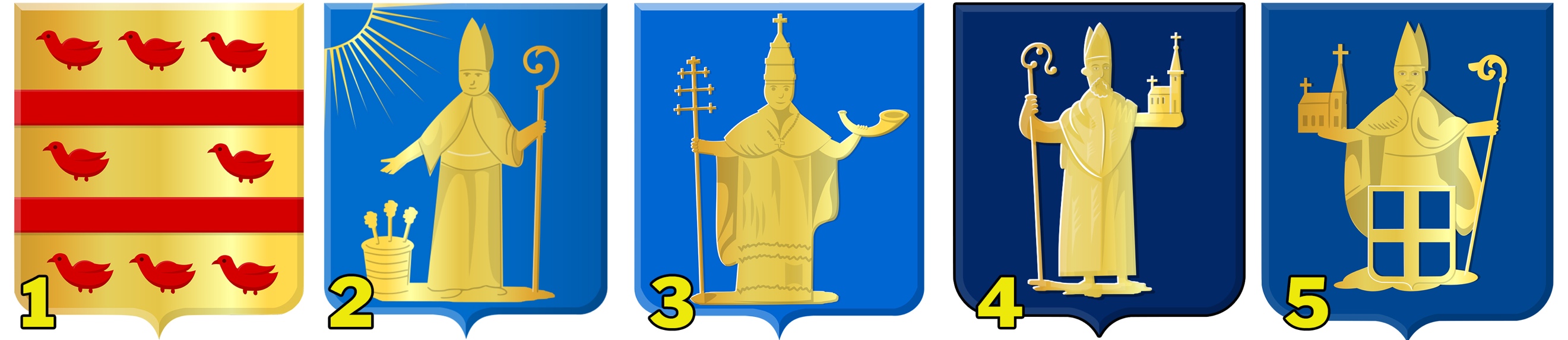 6.7 Wapen Het is alweer bijna 2 jaar geleden dat we in de gemeente Mill en Sint Hubert woonden. Van welke (voormalige) gemeente uit het Land van Cuijk zie je hier het wapen? 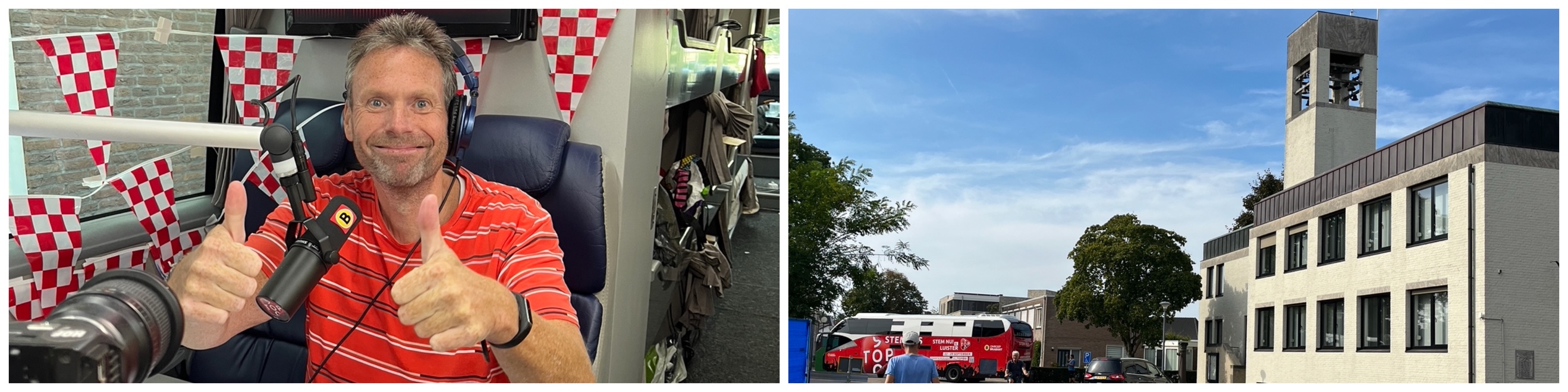 6.8 Omroep Brabant Omroep Brabant kwam onlangs binnen onze Millse dorpsgrens met hun touringcar. Vanuit deze touringcar werd er live radio gemaakt. Op welke datum was dit? Welke DJ, die je hier op de foto ziet, presenteerde dit programma? 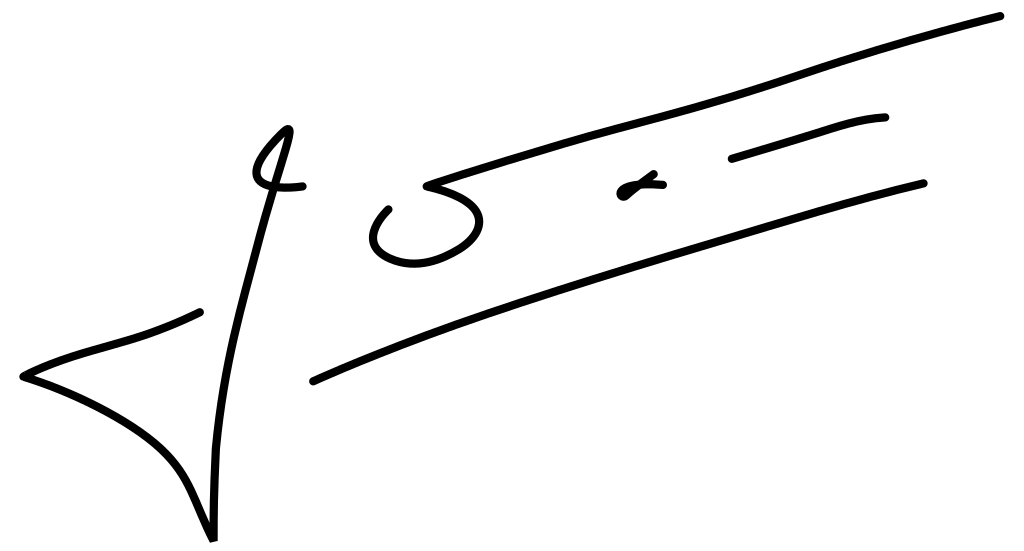 6.9 Handtekening Van wie, buiten de grenzen van ons Millse dorp en zelfs ons land, is bovenstaande handtekening? Waarop is deze handtekening te zien? Tip: misschien heb je er wel eentje op zak! 6.10 Plaatsnaam bordOnze Millse grens van de bebouwde kom is op veel plaatsen voorzien van ons plaatsnaambord met Mill erop. Bovenstaand nieuwsbericht van Omroep Brabant gaat over deze borden. Welk woord mist er op de lege plekken?Categorie 7: Mills mixke7.1 Eerstgeboren baby Wat is de voornaam van de eerstgeboren baby in de nieuwe gemeente Land van Cuijk? 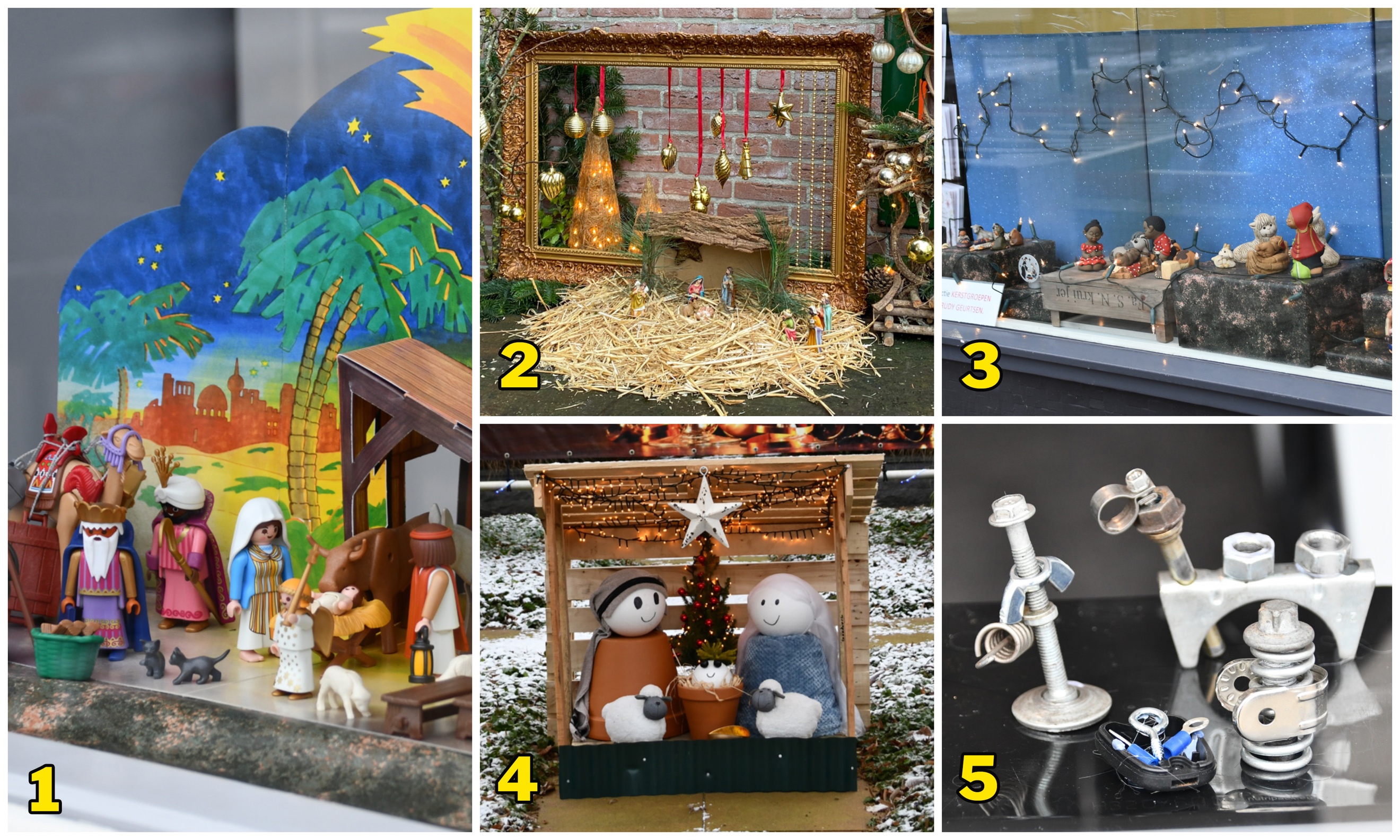 7.2 Kerststallen  Bij welke ondernemers waren deze kerststallen te zien tijdens de Kerststallenroute 2022?7.3 Wat was eerder?Wat stond er eerder op het terrein van Fitland en Fletcher: het vliegtuig of de (wellness)boot?Wat is er eerder gebouwd: de Groote Prins of de Clevershof?In welk appartementencomplex kregen bewoners eerder de sleutel: Mariënhof of Kleine Prins? Wat werd er eerder gesloopt, gemeenschapshuis Mariënweerd of zwembad het Anker?Wie was er eerder koning van het Millse Bierdrinkers Gilde: Joris Nabuurs of Jurgen van Hal?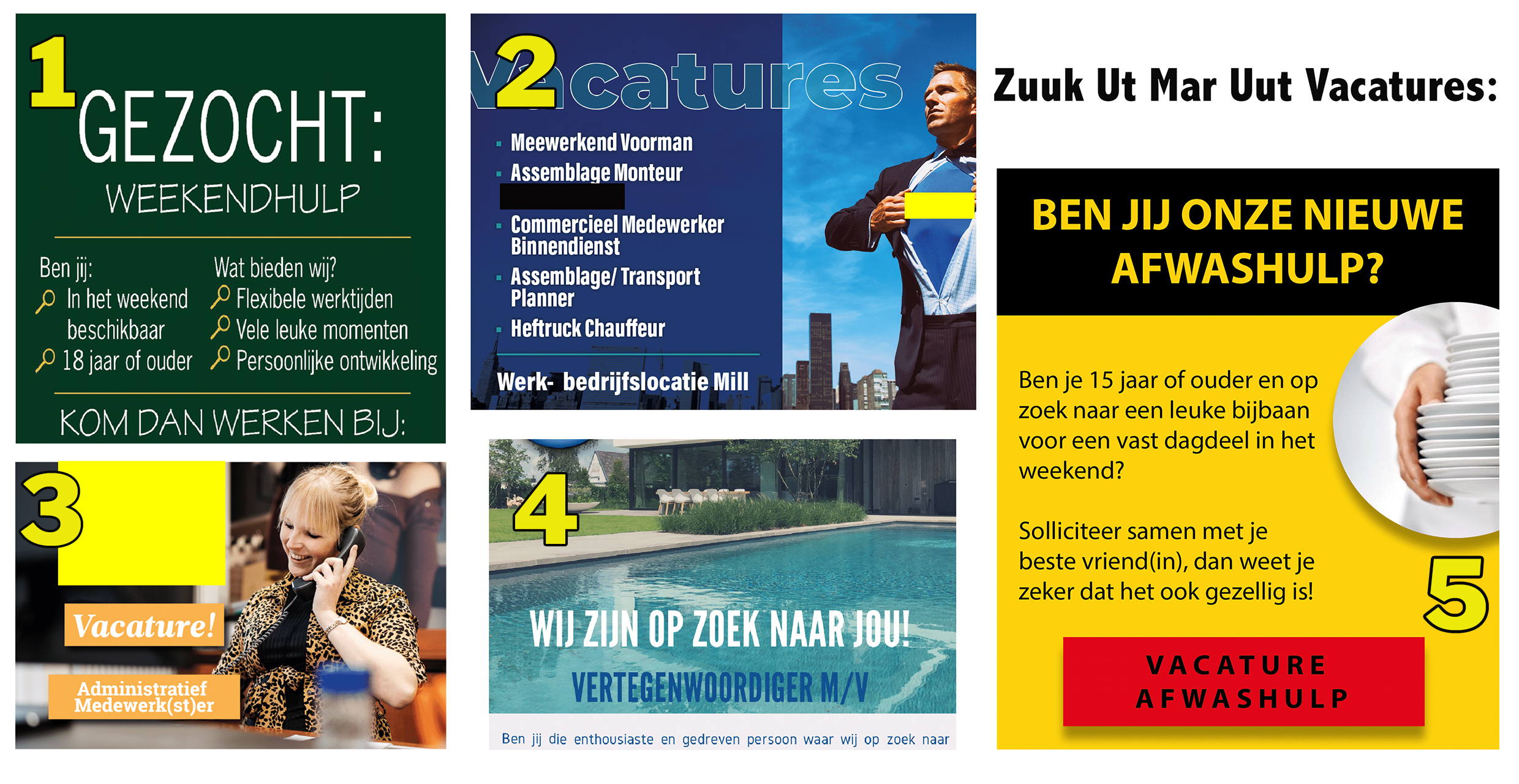 7.4 Vacatures Bovenstaande vacatures zijn afkomstig van Millse bedrijven. Welke bedrijven zijn dit?7.5 Aantal bezoekers Albert Heijn in Mill is misschien wel de onderneming waar dagelijks de meeste mensen over de drempel stappen. Hoeveel mensen gingen op zondag 13 augustus tussen 16.45 en 16.50 uur de Albert Heijn in Mill in? Gokken maar! Er geldt een marge van 5 personen.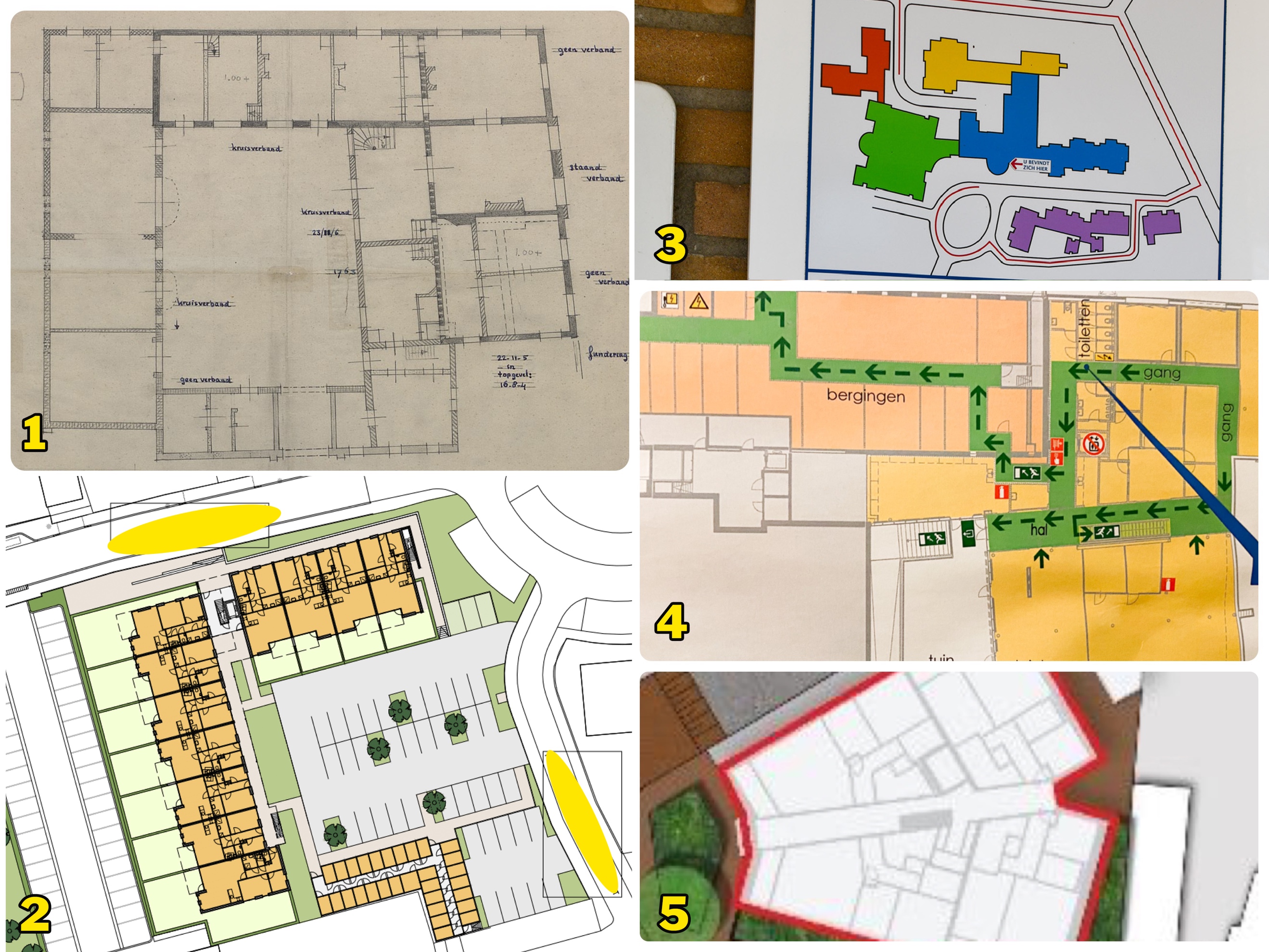 7.6 Plattegronden Hierboven zie je 5 plattegronden van Millse gebouwen. Welke gebouwen?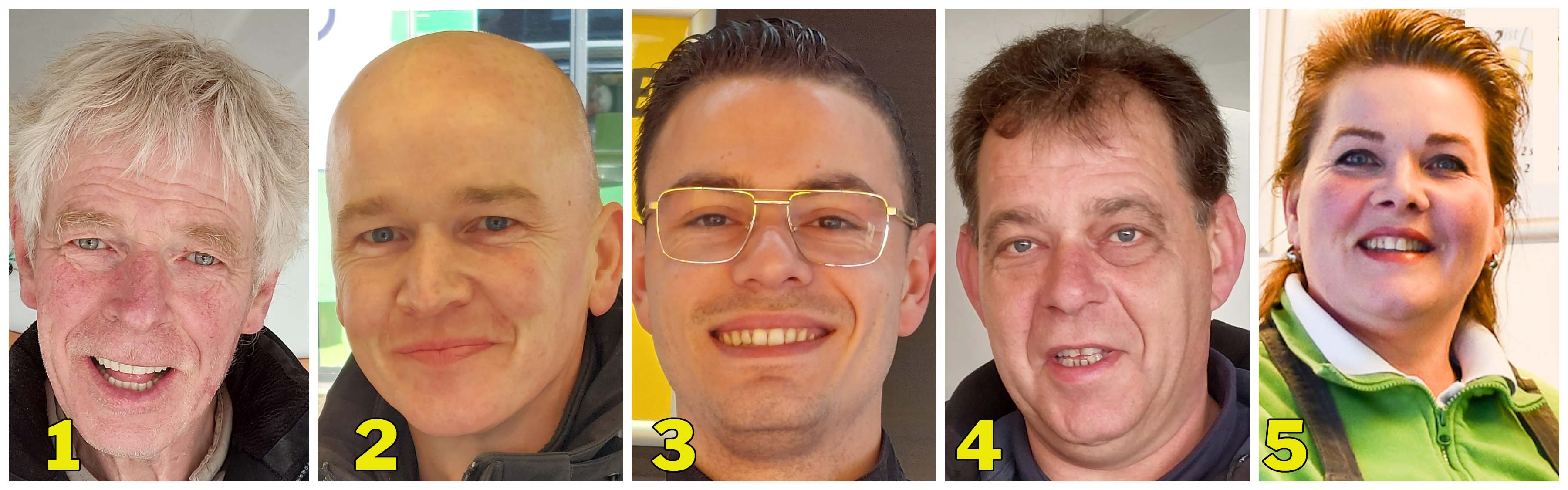 7.7 Marktkooplui Hierboven zie je foto’s van marktkooplui die bijna wekelijks in Mill te vinden zijn. Welke productgroep verkopen zij?7.8 StreetviewDe Google Streetview vragen mogen natuurlijk ook dit jaar niet ontbreken. Beantwoord de volgende vragen volgens de laatste gegevens van Google Streetview.Waar is Autobedrijf Hol naar op zoek volgens de poster met de vrouw erop?Wie hadden er feest bij café Libre? Wie doet het metselwerk van de appartementen aan de Bernhardstraat volgens het spandoek? Hoeveel fietsers kom je tegen bij een rondje Brugse Berg? Hoe veel appartementen worden er gebouwd bij de Straethof? 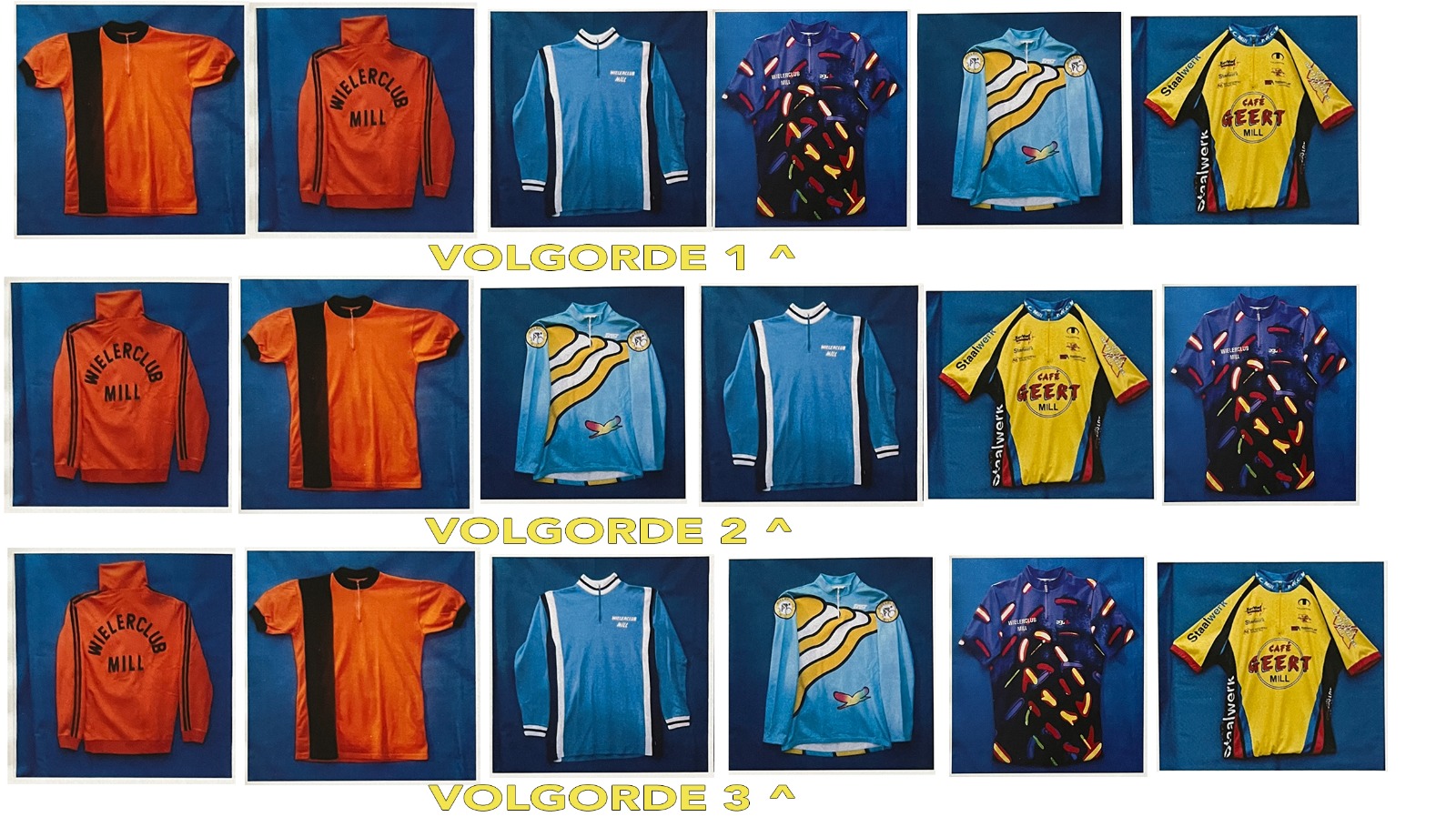 7.9 Wielerclub Wielerclub Mill bestaat al sinds 1965, en nog steeds! Door de jaren heen droegen leden heel wat verschillende shirts tijdens hun tourritten en trainingen. Maar wat is de juiste volgorde qua shirts die zij mede dankzij tal van sponsoren kregen?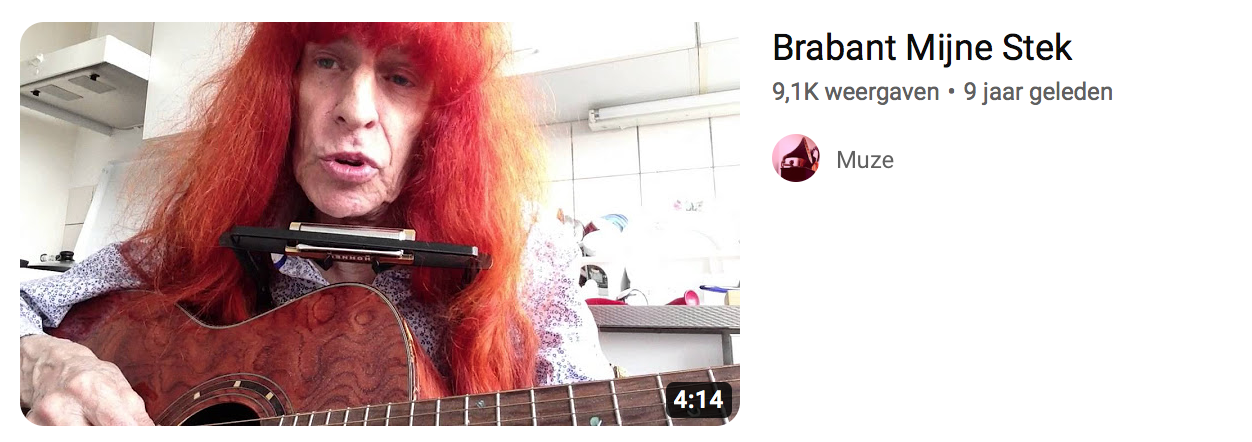 7.10 ArmandEen kleurrijk type met nog kleurrijker (rood) haar. In deze video vertelt Armand dat zijn moeder uit Mill komt. Ook bezingt hij het Millse dialect. Voor het beantwoorden van deze vraag, is het bekijken van deze video niet nodig, maar wel leuk ;-) Wat is de naam van zijn moeder? We zoeken de voor- en meisjesachternaam. Categorie 8: Kleurrijk 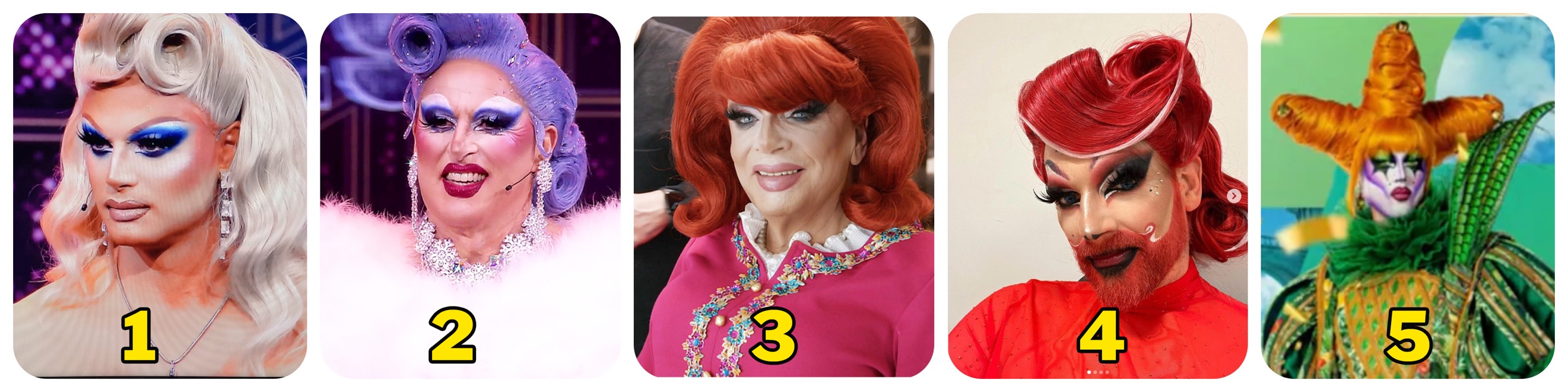 8.1 Dragqueens  Welke BN’ers zijn dit?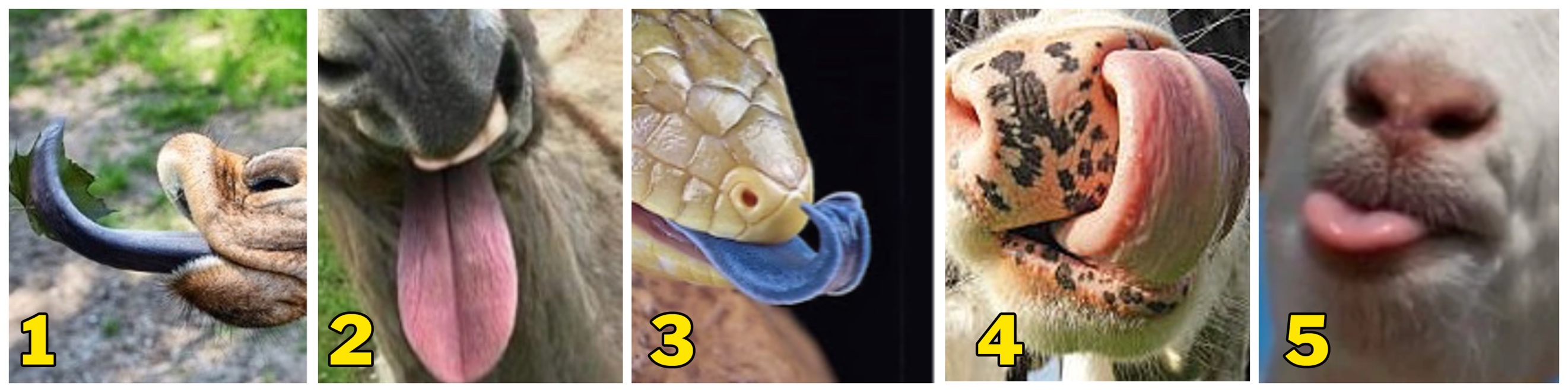 8.2 Tongen Tongen heb je in verschillende soorten, maten… en kleuren! Van welke dieren zijn deze? 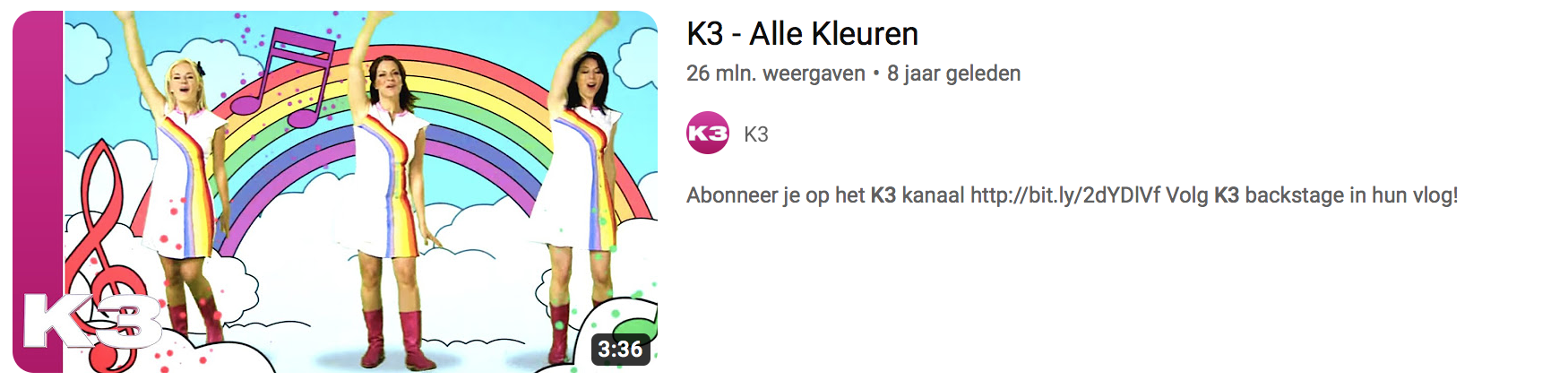 8.3 K3 Bekijk bovenstaande videoclip op YouTube en beantwoord de volgende vragen.Hoe vaak wordt het woord ‘regenboog’ gezongen? Hoeveel verschillende outfits draagt K3 in deze videoclip?Hoeveel appels zitten er in de boom en hoeveel liggen er op het gras? Tel dit bij elkaar op.Wat kunnen ze openen met de gevonden sleutel? Hoe heten de zangeressen in deze videoclip? 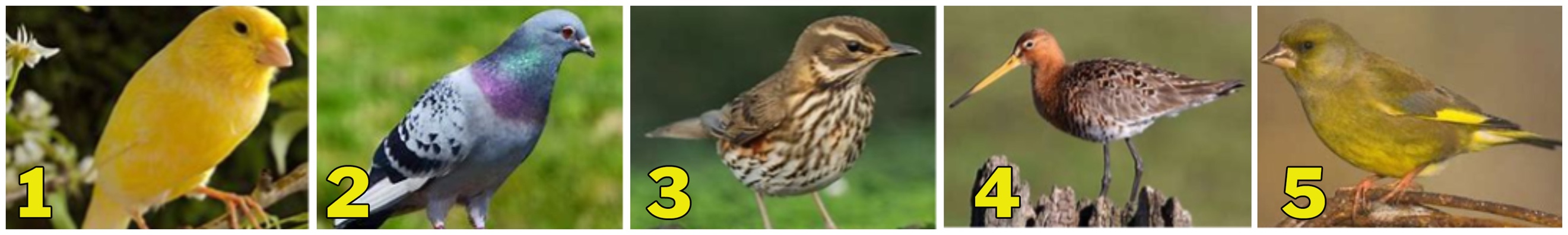 8.4 VogelsHierboven zie je verschillende, kleurrijke vogels. Wat is de link tussen deze vogels?8.5 Koning van OranjeHeb jij ook de podcast ‘Door de ogen van de koning’ geluisterd? Hierin wordt onze Koning Willem-Alexander geïnterviewd. Wat is de naam (voor- en achternaam) van het kind dat een vraag stelt aan de Koning? In de podcast vertelt de koning onder meer dat hij fan is van Ajax. Door welke voetballer is hij fan geworden van deze club?Hoe lang voordat de abdicatie aangekondigd werd, wist Willem-Alexander het zelf al, volgens zijn eigen woorden? Hoeveel mensen wisten ervan, een maand voor de aankondiging van de abdicatie?Uit alle nieuwsfeiten van 2022 en een stukje 2023 steekt er voor de koning één nieuwsfeit met kop en schouders bovenuit. Welk nieuwsfeit is dit? 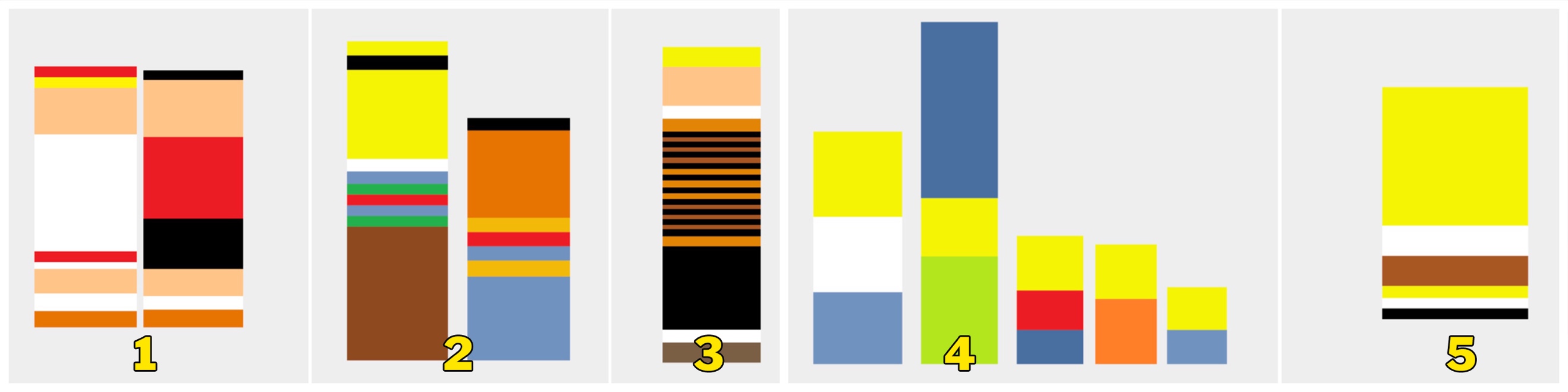 8.6 Blokjes Met de gekleurde blokjes hierboven worden strip- of kinderfiguren afgebeeld. Welke bedoelen we? 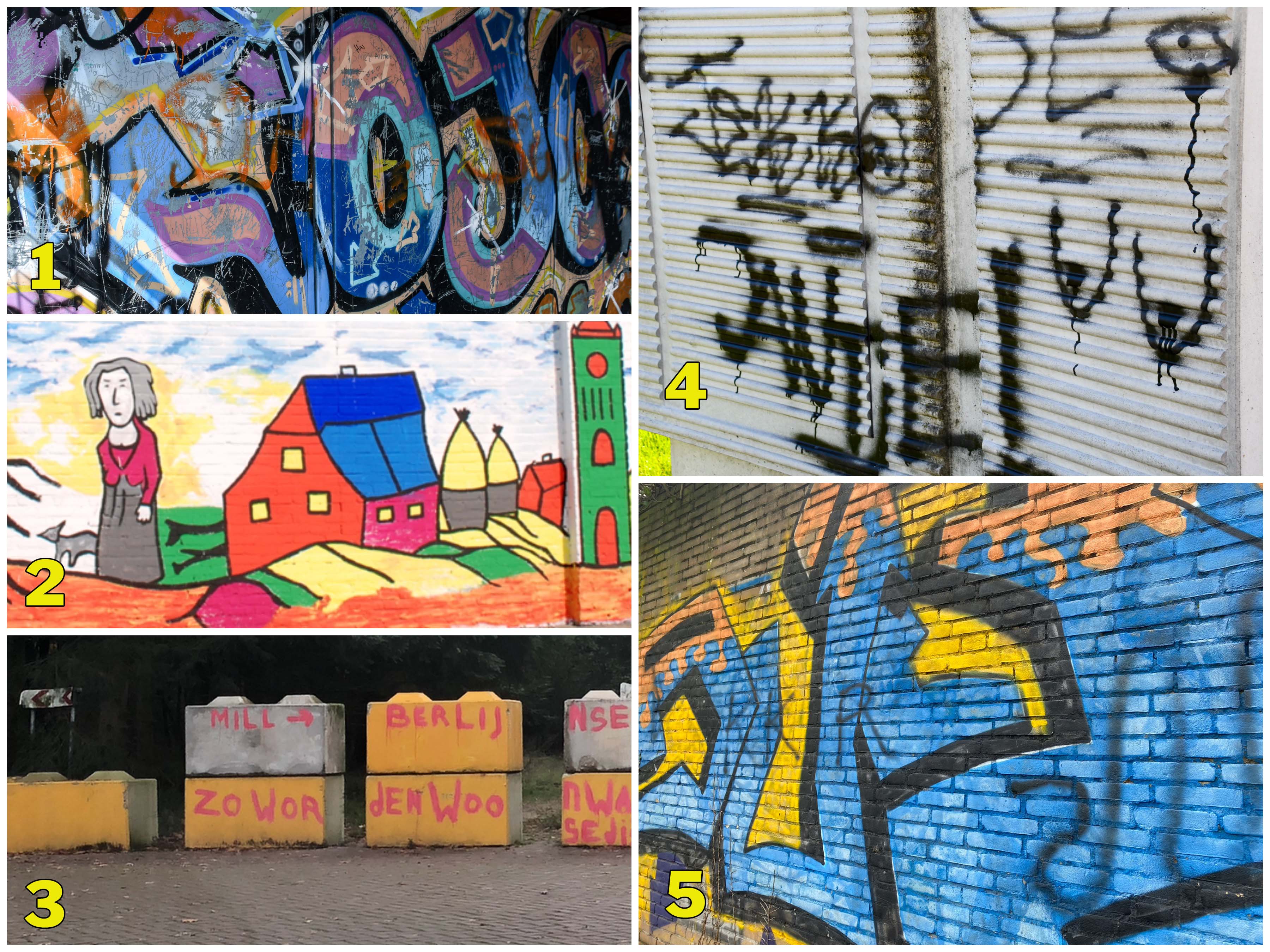 8.7 Schilderkunst  Waar in Mill vind of vond je deze schilderkunsten?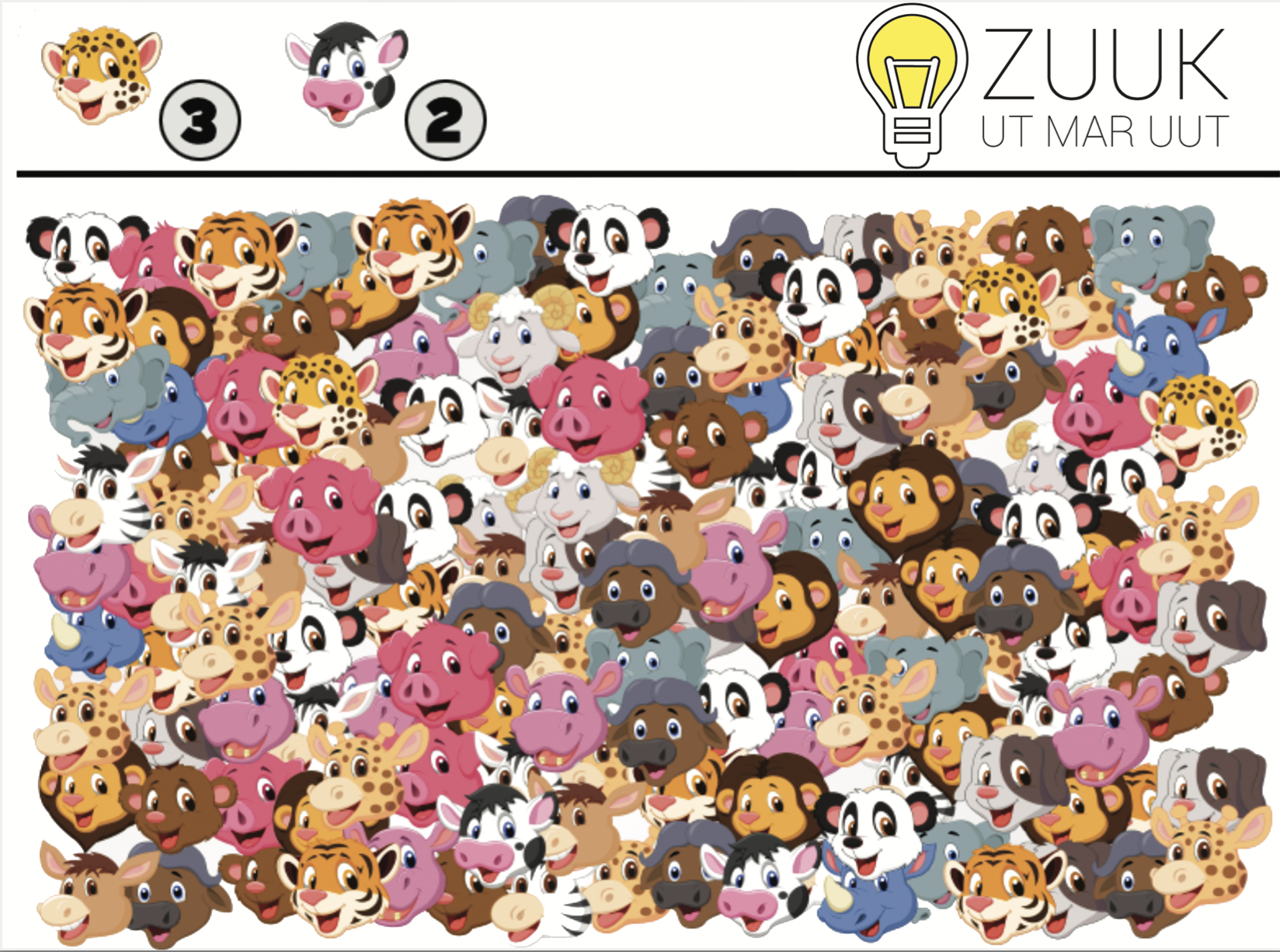 8.8 Zoeken maar! Hierboven zie je een kleurrijk zoekplaatje met veel verschillende dieren. Omcirkel 3 panters en 2 koeien.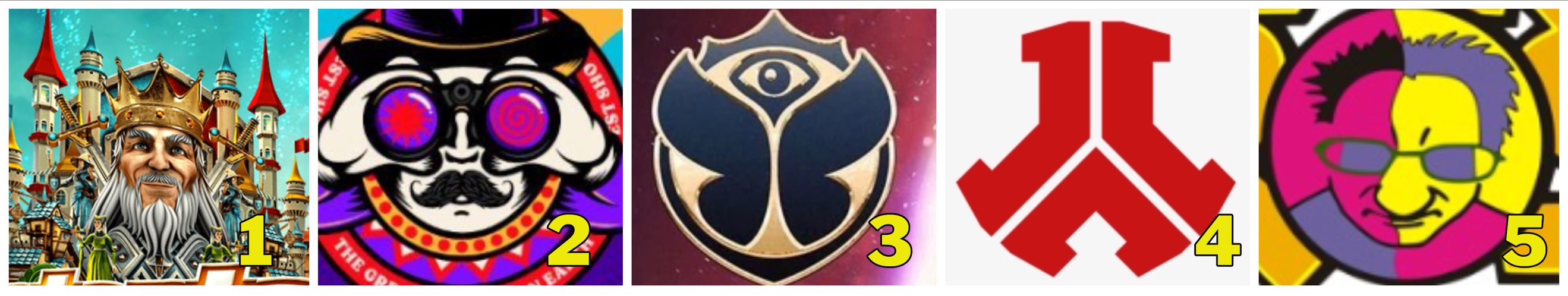 8.9 FestivalsVan welke kleurrijke festivals zijn of waren deze logo’s (of deel van het logo)?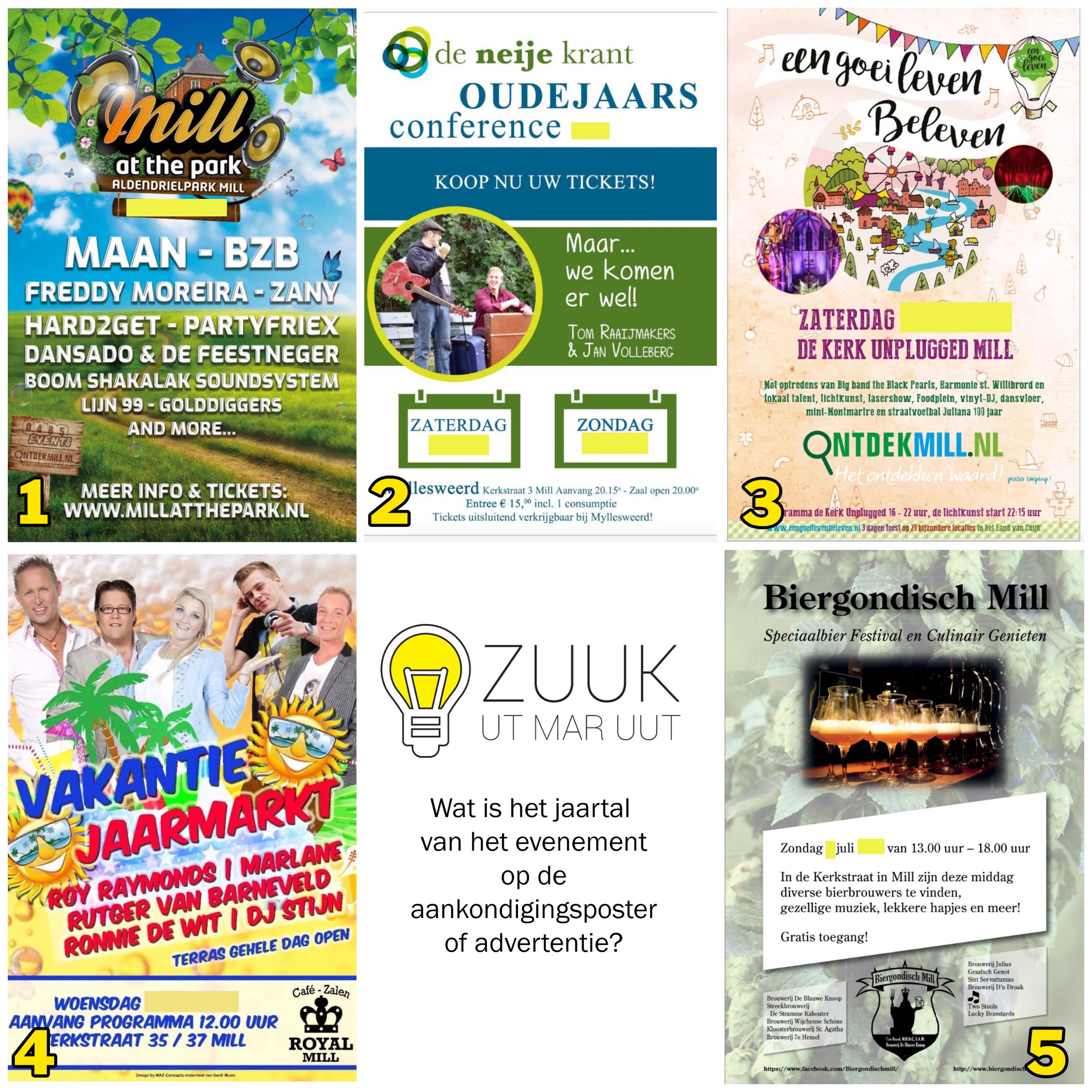 8.10 Evenementen In Mill worden er veel evenementen georganiseerd. Hierboven zie je kleurrijke posters en advertenties van enkele evenementen. In welk jaar was dit evenement?Categorie 9: Hersenkrakers   9.1 Het jaar 2008Toen Bertha jarig was in 2000 werd ze 8 jaar. Maar ze is geboren in het jaar 2008. Hoe kan dat?9.2 SpreekwoordenMaak deze spreekwoorden leesbaar door er klinkers tussen te zetten.wznbllnbrndtmtpdblrnzttn zlshtklkjthstkttkthtnrgns nbrtlmnshftdhlvwrld wrrkssvr wntstrksmtslmzn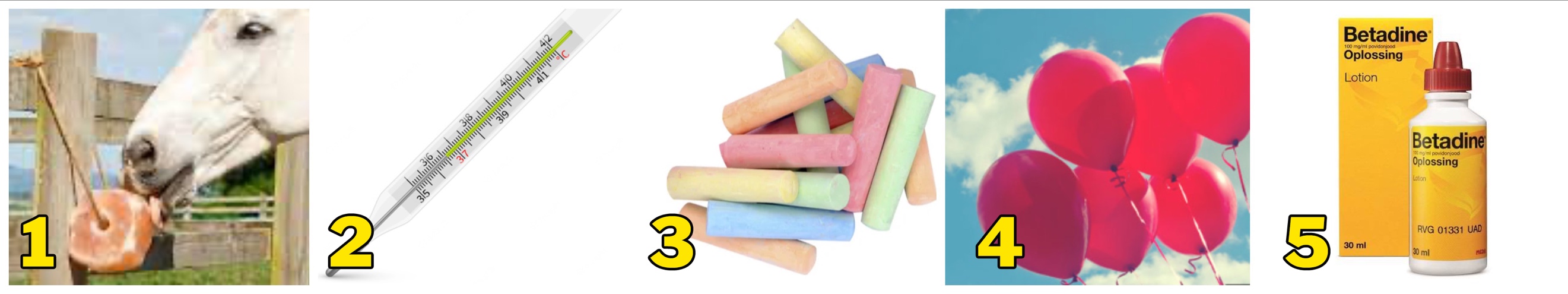 9.3 Periodiek systeem Welk element en atoomnummer hoort bij deze foto’s? 9.4 Maanden Als februari = 8216, april = 5420 en augustus = 8864, wat is dan september? 9.5 De langste maand Nu we het toch over maanden hebben: juli, oktober en december hebben allemaal 31 dagen. Welke maand is het langst? 9.6 De letter ‘u’  Hoe vaak komt de letter ‘u’ voor als je de letters 1 tot 99 spelt? 9.7 Getallenreeks Hieronder zie je vier getallenreeksen. Wat wordt bedoeld met de onderste reeks? 3128313031303131303130313128313031303131303130313128313031303131303130313129313031303131303130319.8 Ellen en Patricia  Ellen is Patricia’s enige zus.Patricia is de _______ van Ellen’s zus.
Wat moet er staan op de plek van het streepje?9.9 Digitale kluis  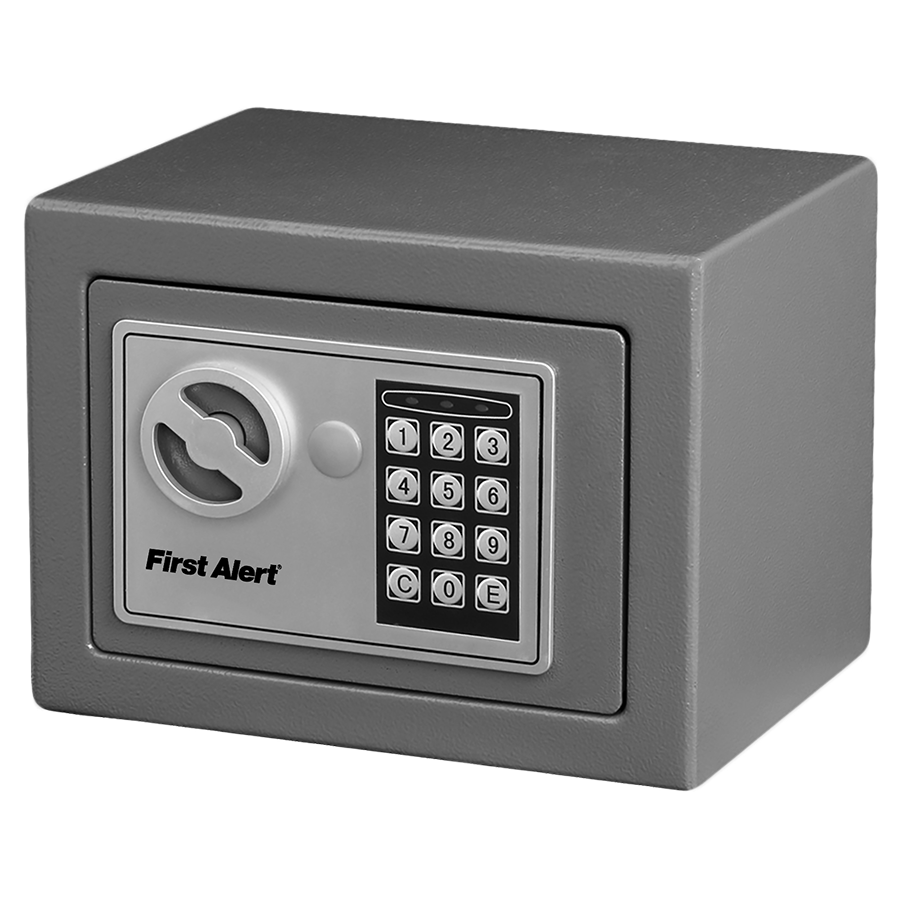 We hebben een digitale kluis gevonden, eronder zat een sticker geplakt met informatie waarmee we de kluis zouden moeten kunnen kraken.Dit stond op de sticker:1 2 3 Geen enkel cijfer juist4 5 6 Eén cijfer juist en op de juiste plaats6 1 2 Eén cijfer juist maar niet op de juiste plaats5 4 7 Eén cijfer juist maar niet op de juiste plaats8 4 9 Eén cijfer juist en op de juiste plaatsWat is de juiste combinatie?9.10 Getallen Gebruik de nummers hierboven om te bepalen welk nummer er op de plek van het Zuuk ut mar uut-logo moet staan.Categorie 10: 66 jaar carnaval 10.1 Vlag Dit jaar viert Stichting Carnaval Mill het 66-jarig bestaan van het openbaar carnaval. Dit zal men uitgebreid vieren in het weekend van 27, 28 en 29 oktober in sporthal de Looierij. In die 66 jaar waren er tal van individuele carnavalsverenigingen en vele daarvan hadden ook een eigen vlag. Ook nu nog hebben diverse buurtverenigingen en vriendengroepen die actief zijn met carnaval zo’n eigen carnavalsvlag.Maak ook jullie eigen carnavalsvlag van minimaal 50cm x 80cm. Hang deze vlag vanavond, zaterdagavond 7 oktober, vanaf de straat zichtbaar bij jullie speeladres. Maak hier een foto van en mail deze voor 23.30 uur naar info@5451.nl. Vermeld duidelijk je teamnummer en –naam, anders kunnen we de punten niet toekennen. Is je vlag ook op zondag 8 oktober nog de hele dag zichtbaar? Dan is je vlag goed voor extra punten. Uiteraard kun je deze vlag ook meebrengen naar de prijsuitreiking op zaterdagavond 28 oktober, om deze op je eigen tafel te leggen of om mee te zwaaien!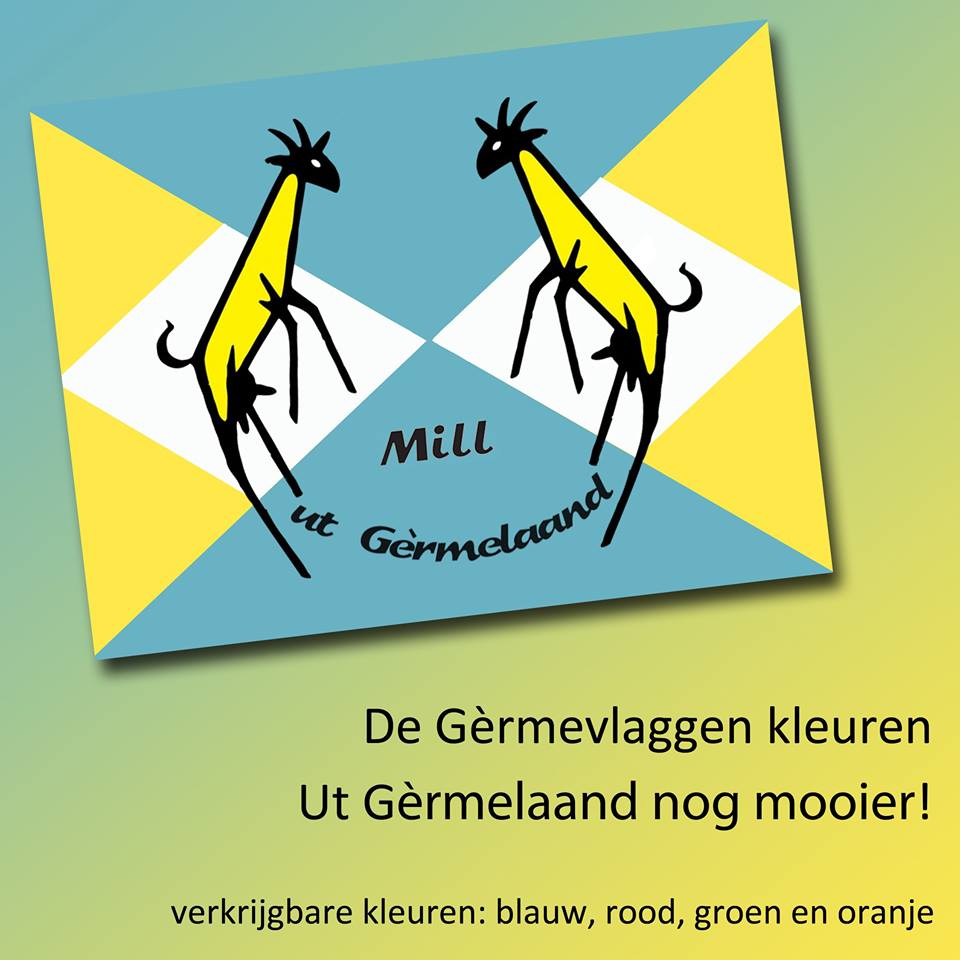 10.2 De Gèrmevlag Wie kent ‘m niet: de vlag van ’t Gèrmelaand, destijds gemaakt in verschillende kleurstellingen. In welk jaar is deze vlag ontworpen?Wat is de achternaam van de ontwerper van deze vlag?10.3 Krant Elk jaar verschijnt er een carnavalskrant waarop het prinsenpaar trots staat afgebeeld, tegenwoordig samen met het jongkerpaar. In het verleden stond hier alleen de prins op, ook getekend! Er was echter een jaar dat hij er niet op stond. In welk jaar was dit? Let op: we bedoelen niet de coronaperiode.Waarom stond de prins toen niet op de voorpagina? 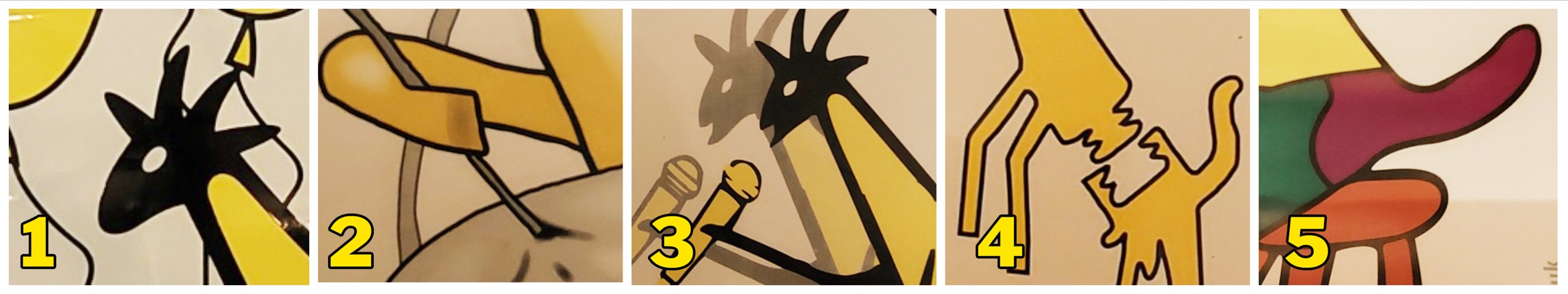 10.4 Thema’s Een aantal jaren werd door de Stichting Carnaval Mill een thema bedacht om Gèrmen te helpen bij het bedenken van ideeën voor de pronkziting, optocht en blèravond. Daar hoorde ook ieder jaar een logo bij. Op bovenstaande afbeeldingen zie je telkens een stukje van een logo. Welk thema hoorde hierbij? En in welk jaar werd dat thema gebruikt? 10.5 Jubileumprinsen Iedere 11 jaar vieren we het carnavalsjubileum en is er een jubileumprins. Wie waren de 5 jubileumprinsen in de juiste volgorde? We zoeken de voor- en achternaam.10.6 Boerenbruiloft Elk jaar wordt er ook een Boerenbruiloft georganiseerd, waarbij Ties en Anna in de onecht worden verbonden. Hieronder een aantal vragen over deze activiteit. Naar wie verwijzen de namen Ties en Anna? In de Paus Johannes Hove werd elk jaar iets aangeboden. Wat was dat? Wat was de laatste officiële handeling van de boerenbruiloft? Hoe lang geleden was de eerste boerenbruiloft? Hoe heet het cadeau dat een boerenbruidspaar ontvangt? 10.7 Lijfspreuken Onmisbaar voor een prins is een kenmerkende lijfspreuk. Van welke prinsen zijn deze lijfspreuken? Carnaval in Mill, nooit afgezaagd Germe carnavallen, de de stoppen d’r uutknalleGerme, den deuk erinCarnaval in ut land, dokter aan de kantNie lalle, carnavalleCarnaval in Mill op ziene kop, en wij doen er nog een schepke bovenop.Mi de carnaval heel Mill op zunne kop, germe de gas eropMi carnaval, nooit uutgeblustCarnaval Mill, meesterlijk goedMet deez daag geen auto’s of band, maar feeste in ’t germelaand10.8 Jeugdprinsen In alle jaren carnaval zijn er ook veel jeugdprinsen en –prinsessen geweest. Hieronder stellen een aantal van hen zich voor. Wie zijn deze jeugdprinsen of jeugdprinsessen? Ik ben 12 jaar en ik zit op de LenS, locatie de Streathof in groep 8. In mijn vrije tijd voetbal ik graag en ga ik crossen en DJ spelen.Ik ben 13 jaar, trouw Ajax fan en 1e klas leerling van het Elzendaalcollege. Samen met mijn ouders, mijn oudere broer, zus en hond Trixie woon ik al mijn hele leven in Mill.Ik ben 12 jaar oud, ik heb 1 broer en 1 zusje. Papa werkt bij de Rabobank en moeder gaat naar de PABO om juf te worden.Ik ben 10 jaar. Mijn hobby’s zijn tv kijken, computerspelletjes doen en naaien op de naaimachine, korfbal en natuurlijk dansen bij de dansmariekes.Ik ben 13 jaar en woon op de Riddershove. Mijn hobby’s zijn volleybal en dansen. Ik volleybal bij Activia en dansen doe ik bij de dansmariekes.10.9 CertificaatStichting Carnaval Mill organiseert activiteiten voor iedereen die carnaval wil vieren. Al vele jaren staat op de carnavalskalender ook een activiteit voor een bepaalde doelgroep. Om de waardering uit te spreken dat SCM ’t Germelaand dit doet ontving men in het seizoen 2022 – 2023 een speciaal certificaat.Tijdens welk evenement ontving SCM dit certificaat?Welke organisatie reikte dit certificaat uit? Hoe heet de voorzitter van deze organisatie?Aan wie van SCM ’t Germelaand werd het certificaat uitgereikt?Waar in Mill gebeurde dit?10.10 PersconferentieVanmiddag hebben jullie waarschijnlijk massaal geluisterd naar de persconferentie waarin prins Bas jullie heeft toegesproken. In zijn toespraak voerde hij al één van de opdrachten uit dit boek uit door een eigen Millerick (“limerick”) voor te lezen. Schrijf hieronder de limerick uit.A. Algemeen Belang 90B. VVDC. Dorpsbelang LangenboomA. Thé MaassenB. Nelly de VetC. Mien v.d. HeuvelA. Dhr. NabuursB. Dhr. HermanussenC. Dhr. v.d. KolkA. Knellis Willems B. Pieta v. ReijmersdalC. Hennie PetersA. Thijs van Leer B. Arne Jansen C. René FrogerA. Willem Verberk  B. A.W. van Hout C. Piet de Vet A. De sterke arm van Mill  B. Politie Varia C. Politie Berichten A. Gemeentehuis  B. Kantine Nettenbouw C. Concertzaal A. Laat je niet volproppen met papier  B. Chemisch afval apart C. Tuinafval in de compostbak A. Arie van Turnhout  B. William Bakers  C. Koos v Overdijk Verstegen (Autobedrijf) Vlaar (Tennis)ballenH: Handel I: IndustrieL: LandbouwB: BrabantO: Oost1. Bram vd Heuvel2. Wim van Melis  3. Rob Hoogveld  4. Wil van Zundert 5. Ad Henst 1. Peer de Wildt2. Miep Kuppen (Jilesen)3. Ton Ermers  4. Albert de Maeyer  5. Ria Kuppen 1. Straatnaam: Bunders2. Straatnaam: Bakhuisweg3. Straatnaam: Beerseweg4. Straatnaam: Buizerdstraat5. Straatnaam: Berentsweg13 stuks (Rotonde Fitland 3, Bushalte Fitland 1, Basisschool de LenS 3 stuks, Kameleon richting Juliana 1 stuk, Hoogveldseweg Schettering 1, , Burgemeester Verstraetenlaan Stokvis 1, Burgemeester Verstraetenlaan Buurman 1, Schoolstraat Dampshop 2)Let op: twee zebrapaden zijn er niet vanwege wegwerkzaamheden, anders waren het er 15. 1. Snipweg2. Bastaardstraat3. Vloetsestraat 4. Spoorstraat 5. Stationsstraat 1. Schoolstraat 2. Leeuwerikstraat / Havikstraat3. Schoolstraat  4. Spoorstraat 5. Oude Langenboomseweg 1. Notenkrakerstraat2. Spoorstraat3. Stationsstraat 4. Langenboomseweg5. Lijsterstraat1. Havikstraat2. Dr. Arntzstraat1. Lijsterstraat2. Bakhuisweg19842013Hoogstraat3150 cm (3140 tot 3160 wordt goed gerekend)134 1. Kees Bastiaanshof / Kees Bastiaansplein / Oranjeboomstraat 2. Bij de brede school, Langenboomseweg3. Markt, bij de Albert Heijn4. Burg Verstraatenlaan bij de kerk5. AldendrielparkPearle50x42 cm 90 cm 50 euro Apotheek Geen = 0 punten, A = 0 punten, B = 15 punten, C = -5 punten, D = 10 punten, E = 5 punten1. Pretpark: WalibiNaam: Condor 2. Pretpark: DuinrellNaam: Falcon3. Pretpark: ToverlandNaam: Troy4. Pretpark: EftelingNaam: Python5. Pretpark: DisneylandNaam: Indiana Jones and the Temple of Doom / Indiana Jones and the Temple of Peril4 stuks23 stuks 1. (Quincy) Promes2. (Robin) van Persie3. (Gabriel) Batistuta 4. (Luuk) de Jong5. (Kevin) de Bruyne1. Max Verstappen2. Carlos Sainz 3. Valtteri Bottas 4. Yuki Tsunoda 5. Lewis Hamilton Vakje 2437 De Tornadotuin (in Langenboom) / doolhof / labyrinthDe asperges (in Mill)De Markt / het marktplein in Mill / Albert Heijn Mill Eredivisie stand 2022-2023 Tsjecho-Slowakije vd Sangen  1967  Pastoor Brands   1000 (gulden) 1. Golf (1900)2. Wielersport (1984)3. Voetbal (1996)4. Gewichtheffen (2000)5. Boksen (2012)14 januari 2022Grafieken / PowerPoint / Presentatie Omroep Brabant Veronica  Radio 538 Radio 10  Qmusic 1. De Vlijtige Vlinder2. De Belhamel Bende3. De Sprietatoom 4. De Efteling Elfjes 5. De Gouden Bloem1. Apex Legends 2. Fall Guys3. Fortnite4. Rocket League5. GTA (Grand Theft Auto)Studie Algemeen Niet hoekigWereld natuurBang gevoelHaas KlikVaartInboezemen Bolvormig Laten slingeren= slechte raadgeverAngst (bang gevoel + inboezemen + haas + = slechte raadgever)Fonds (studie + algemeen + wereld natuur + klik)Rond (bolvormig + niet hoekig + laten slingeren + vaart)Steel Informatie opUche ucheAdvertentie Opnemen met iemandDak Startslot autoVan de rook Lenzen HapjesBlaffend keelgeluidGrill Contact (opnemen met iemand + lenzen + startslot auto + advertentie)Pan (steel + dak + hapjes + grill)Hoesten (informatie op + uche uche + blaffend keelgeluid + van de rook)Neef Herbert / Marnix Kappers Snuf (van Snuf en Snuitje) / Rudi Falkenhagen Juf Ank / Ilse Warringa Postbode Siemen / Joep Onderdelinden Klukkluk / Herbert Joeks / Joris Gootjes Nummer: 5Naam: Everon Jackson HooiNummer: 2Naam: Anneke Blok Nummer: 1Naam: Diederik Ebbinge Nummer: 4Naam: Bas Keijzer Nummer: 3Naam: Hadewych Minis Seattle  Charlie Tango  Audi  Mia  20 minuten  1. Temptation Island 2. Love Island 3. Matched by Mom 4. Ex on the Beach 5. Een Jaar van je Leven Ze waren allemaal een cavia bij de Marmottenrace van de Weekendquiz _______________________________________________________________________________________________________________________________________________________________________________________________________________________________________________________________________________________________________________________________________________________________________________________________________________________________________________________________________________________________________________________________________________________________________________________________________________________________________________________________________________________________________________________________________________________________________________________________________________________________________________________________________________________________Simon (Thomas) Acda Peter Gabriel  Caren Wood (Doetie / Doetje de Vries)Donnie Artiest/groep: De DijkJaartal: 2015Artiest/groep: The BeatlesJaartal: 2000Artiest/groep: Simon & GarfunkelJaartal: 2011Artiest/groep: André HazesJaartal: 2016Artiest/groep: U2Jaartal: 2007Maaspoort(Op het dak van het) Apple gebouw (in Londen)Ziggo Dome Ahoy  Koninklijk Concertgebouw 1. Beyoncé2. Bad Bunny3. Travis Scott4. Drake5. Rihanna 1. Radio Head 2. The Doors / Three Doors Down3. Rolling Stones4. Pearl Jam5. The Smashing Pumpkins (Stealers Wheel -) Stuck in the middle with you  Lizzymissdizzy   Eerste biertje (aan de bar voor jou en je vrienden)Pagina 10TweedeThe Offsiders Wesley Sneijder, Andy van der Meijde en Wilfred Genee Een Aperolletje 2023 Veronica Offside  1. Macarena 2. Lambada 3. Vogeltjesdans4. Krattenwals / krattenpolka5. Jeruzalema 1. Viool2. Elektrische gitaar3. Banjo 4. Mandoline 5. Basgitaar6. Ukelele7. Contrabas 8. Akoestische gitaar / Spaanse gitaar 9. Cello 10. Harp Walter: Domaine Vert  Marian: Vila Surga   Debbie: 123Ole B&B Can Portell Bram: Heimdalls gard  Martijn: Say Cheese Petri: MaDamenFrance   Leendert: Moulin de Floumont  Joy: Mount Joy (Casita la Vista, Luna Llena of El Mirrador)MarianMartijn1. Wit-Rusland / Belarus2. Belize3. Bosnië Herzegovina 4. Chili 5. Costa Rica 6. Nepal 7. Nieuw-Zeeland 8. Rwanda9. Uruguay 10. Zuid-Korea Volkslied van: USA / Amerika / VSTaal: BulgaarsVolkslied van: Engeland / Groot-BrittaniëTaal: SpaansVolkslied van: BelgiëTaal: TurksVolkslied van: MillTaal: Kroatisch / Bosnisch / Servisch Volkslied van: FrankrijkTaal: Fries1. Met de meiden  6. Aansteker   2. Den Haag   7. Kwaliteitsscharrel 3. Borrelplank8. One night stand 4. Espresso Martini  9. Lange wandeling5. Laffe borrelaar Het afkowobo (van Marie Claire) / Het afkortingenwoordenboek20172019PaulwegGraafseweg / LeeuwerikstraatBeersewegDe Verraders1. Cuijk (en St. Agatha)2. Haps3. Wanroij4. Mill (en St. Hubert)5. Beers 16 september (2023)Ronnie Balk Jean-Claude TrichetEurobiljet / Briefgeld / BankbiljetMilfBobbi1. Ingrids Haarstudio  2. ‘t Lagerhuis 3. Primera Schipperheijn4. The Florist 5. Autobedrijf Karel Hol VliegtuigClevershof Kleine Prins Mariënweerd Jurgen van Hal 1. Escape Mill  2. Privacon  3. Nici 4. Van Gemert  5. VanIvan  16 (tussen 11 en 21 wordt goed gerekend)1. (Kasteel) Aldendriel2. (Appartementencomplex) De Straethof 3. Zorgcentrum Pantein / Pantein / Bejaardentehuis en verzorgingstehuis etc.4. (Benedenverdieping) Myllesweerd5. Kleine Prins / Plan Vlaar 1. Vlees2. Groenten3. Kip4. Kaas5. VisInterieurverzorg(st)er Cor en Nelly ReZon Metselwerken BV (Beneden-Leeuwen)  0  26  3Marie (Maria Jacoba) Kremers  1. Jim Bakkum2. Peter R. de Vries 3. Jan Slagter 4. Barry Atsma 5. Lex Uiting 1. Giraf2. Ezel 3. Blauwtongskink / hagedis4. Koe  5. Geit 7 keer4 outfits 3 appels(Deurtje in de) palmboom Karen, Kristel en Josje Straatnamen (in Mill, Plan West)Muck Siewertsz van ReesemaJohan Cruijff“Bijna anderhalf jaar”3(Inval van) Oekraïne 1. Suske en Wiske 2. Bert en Ernie 3. Dirk Jan4. The Simpsons 5. Spongebob Squarepants 1. Wissel 2. Hoogstraat / Oranjeboomstraat / Oude Vlaar / Kleine Prins3. Kampweg / Woonwagenkamp4. Aldendrielpark / Groenedijk 5. (Langs het kanaal bij) Fysiotherapie Mill / Langenboomseweg1. Intents2. Paaspop3. Tomorrowland4. Defqon5. Zwarte Cross 1. 20192. 20193. 20194. 20155. 2017Ze leefde voor ChristusWie zijn billen brandt, moet op de blaren zittenZoals het klokje thuis tikt, tikt het nergensEen brutaal mens heeft de halve wereldWaar rook is, is vuurWie niet sterk is, moet slim zijn1. Na 11 (Natrium)2. Hg 80 (Kwik)3. Ca 20 (Calcium)4. He 2 (Helium)5. I 53 (Jodium)9981: het eerste getal zijn het aantal letters in de naam van de maand, het tweede getal is de hoeveelste maand in het jaar het is en de laatste twee getallen zijn de eerste twee vermenigvuldigd. Oktober; in die maand wordt de klok verzet. 0 keerSchrikkeljaar: dit zijn achter elkaar het aantal dagen dat een maand bevat.Naam 8 7 6  122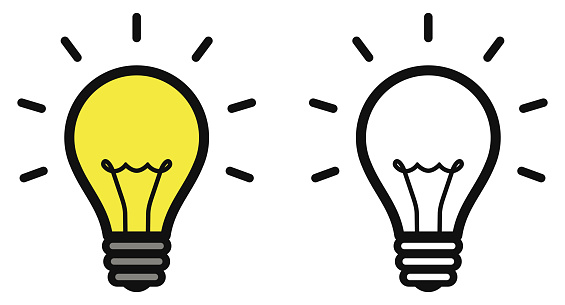 8563: de getallen geven de cijfers van de klok weer. 2005Josemanders 1975Het was het Jaar van de Vrouw1. Thema: Vier keer elf, dè lupt vanzelf Jaar: 2002 2. Thema: Gen carnaval zonder FoekepotJaar: 20063. Thema: Samen blèreJaar: 20034. Thema: We drèje deur Jaar: 20075. Thema: We staon dur gekleurd op Jaar: 200111e: Henk de Wijs22e: Jo Berents 33e: Peter van den Hoogenhoff  44e: Jos van Boekel55e: Emil Minten Tijn en Annelies LamersBruidsbrood (krentenbrood) Ontbinding van het huwelijk44 jaar Boedelgave / BoelgavePeter van den Hoogenhoff Willem Pennings / Wim PenningsBert Verweijen  Grad van Lieshout / Ger van Lieshout Nulleke / Henk van ZwamMartin SchepJack Brienen Brian de Vet Jos van BoekelBram Schreven Bram Nooijen Luuk Roefs Anne Derks   Fayen Kerstens   Simone van LeukenRegionale pronkzitting – voor iedereen met een verstandelijke beperking Platform Toegankelijk Mill / Platform Gehandicapten Mill Guus Fonteijn  Leon Claessens   (Cultureel Centrum) Myllesweerd   Geboren en getogen ben ik in MillHier slaakte ik mijn eerste en over vele jaren ook mijn laatste gil________________________________________________________________________Tegen een wereldreis zeg ik beslist nee________________________________________________________________________Want in Langenboom krijg ik al heimwee________________________________________________________________________Ja Mill is wa ik wil ________________________________________________________________________________________________________________________________________________________________________________________________________________________________________________________________________________________________________________________________________________________________________